АДМИНИСТРАЦИЯЗАКРЫТОГО АДМИНИСТРАТИВНО-ТЕРРИТОРИАЛЬНОГО ОБРАЗОВАНИЯ СОЛНЕЧНЫЙПОСТАНОВЛЕНИЕНа основании Постановления администрации ЗАТО Солнечный от 25.05.2011г. № 48 «О порядке разработки и утверждения административных регламентов оказания муниципальных услуг», администрация ЗАТО СолнечныйПОСТАНОВЛЯЕТ:Утвердить Административный регламент оказания муниципальной услуги «Выдача разрешений на строительство, реконструкцию объектов капитального строительства» (прилагается).Разместить настоящее постановление с приложением на официальном сайте администрации ЗАТО Солнечный в сети Интернет www.zatosoln.ru и опубликовать в газете «Городомля на Селигере».Признать утратившими силу:- Постановление администрации ЗАТО Солнечный № 61 от 09.04.2012 г. «Об утверждении административного регламента оказания муниципальной услуги «Выдача разрешений на строительство, реконструкцию объектов капитального строительства»;- Постановление администрации ЗАТО Солнечный № 181 от 19.12.2013г. «О внесении изменений в административный регламент оказания муниципальной услуги «Выдача разрешений на строительство, реконструкцию объектов капитального строительства»;- Постановление администрации ЗАТО Солнечный № 53 от 17.03.2015 г. «О внесении изменений в административный регламент оказания муниципальной услуги «Выдача разрешений на строительство, реконструкцию объектов капитального строительства».Настоящее постановление вступает в силу с момента принятия.Контроль за исполнением настоящего постановления возложить на заместителя главы администрации по правовым вопросам ЗАТО Солнечный Балагаеву Л.А.         И.о. главы администрации 
               ЗАТО Солнечный                                                                           М.А. РузьяноваПриложение к Постановлениюадминистрации ЗАТО Солнечныйот 07.02.2018 г.  № 34	АДМИНИСТРАТИВНЫЙ РЕГЛАМЕНТ оказания муниципальной услуги «Выдача разрешений на строительство, реконструкцию объектов капитального строительства»Раздел IОбщие положенияПодраздел I Предмет регулирования административного регламента1. Административный регламент оказания муниципальной услуги «Выдача разрешений на строительство, реконструкцию  объектов капитального строительства» (далее соответственно – Административный регламент, муниципальная услуга) разработан в целях повышения качества предоставления муниципальной услуги и устанавливает порядок предоставления муниципальной услуги и стандарт предоставления муниципальной услуги.Подраздел IIКруг заявителей2. Получателями муниципальной услуги являются застройщики – физические и юридические лица, планирующие осуществлять строительство, реконструкцию объектов капитального строительства на территории ЗАТО Солнечный Тверской области (далее – заявители, застройщики).3. От имени заявителей - физических лиц могут действовать представители в силу полномочий, оговоренных в доверенности, удостоверенной в порядке, установленном законодательством Российской Федерации.От имени заявителей – юридических лиц могут действовать лица в соответствии с учредительными документами юридических лиц без доверенности, а также представители в силу полномочий, оговоренных в доверенности, удостоверенной в порядке, установленном законодательством Российской Федерации. В предусмотренных законом случаях от имени юридического лица могут действовать его участники.Подраздел IIIТребования к порядку информирования о предоставлении муниципальной услуги4. Информацию о порядке предоставления муниципальной услуги можно получить в администрации ЗАТО Солнечный Тверской области (далее – Уполномоченный орган), на сайте http://www.zatosoln.ru в информационно-телекоммуникационной сети Интернет (далее – сайт ЗАТО Солнечный), с помощью федеральной государственной информационной системы «Единый портал государственных и муниципальных услуг (функций)» (далее – Единый портал), Осташковском филиале государственного автономного учреждения Тверской области «Многофункциональный центр предоставления государственных и муниципальных услуг» (далее, соответственно, - филиал ГАУ «МФЦ», ГАУ «МФЦ»), Центре телефонного обслуживания населения на базе ГАУ «МФЦ» (далее – Центр телефонного обслуживания населения), на сайте ГАУ «МФЦ» в информационно-телекоммуникационной сети Интернет (далее – сайт ГАУ «МФЦ»).5. Сведения о месте нахождения, графике работы, контактных телефонах, адресах электронной почты Уполномоченного органа и филиала ГАУ «МФЦ», адресах сайтов ЗАТО Солнечный, и ГАУ «МФЦ» указаны в приложении 1 к Административному регламенту.6. В Уполномоченном органе, филиале ГАУ «МФЦ» получить информацию о порядке предоставления муниципальной услуги можно при личном или письменном обращении, обращении по телефону или электронной почте, на информационных стендах в помещениях Уполномоченного органа и филиала ГАУ «МФЦ». При обращении по телефону информацию можно получить в Центре телефонного обслуживания населения.7. Информирование осуществляется по следующим вопросам:а) источники получения информации о порядке предоставления муниципальной услуги (включая телефоны Уполномоченного органа, филиала ГАУ «МФЦ», Центра телефонного обслуживания населения; адреса сайтов ЗАТО Солнечный и ГАУ «МФЦ», адреса электронной почты Уполномоченного органа и филиала ГАУ «МФЦ», адрес Единого портала);б) сведения о нормативных правовых актах, регулирующих предоставление муниципальной услуги (наименование, принявший орган, номер, дата принятия);в) перечень документов, необходимых для получения муниципальной услуги;г) пример заполнения заявления о предоставлении муниципальной услуги;д) сроки предоставления муниципальной услуги;е) информация о безвозмездности предоставления муниципальной услуги;ж) время и место приема заявителей;з) порядок обжалования действий (бездействия) и решений, осуществляемых и принимаемых в ходе предоставления муниципальной услуги;и) иные вопросы, имеющие отношение к порядку предоставления муниципальной услуги.8. Информирование ведется:а) сотрудниками Уполномоченного органа в соответствии с графиком работы Уполномоченного органа (приложение 1 к Административному регламенту);б) сотрудниками филиала ГАУ «МФЦ» в соответствии с графиком работы филиала ГАУ «МФЦ» (приложение 1 к Административному регламенту);в) сотрудниками Центра телефонного обслуживания населения в соответствии с графиком работы центрального офиса ГАУ «МФЦ» в городе Твери (приложение 1 к Административному регламенту).9. Сотрудник Уполномоченного органа, филиала ГАУ «МФЦ», Центра телефонного обслуживания населения информирует заявителя по интересующим его вопросам, сообщает контактную информацию, указанную в приложении 1 к Административному регламенту, перечень документов, необходимых для предоставления муниципальной услуги, а также разъясняет требования к ним.10. При ответах на телефонные звонки сотрудники Уполномоченного органа, филиала ГАУ «МФЦ», Центра телефонного обслуживания населения подробно и в вежливой форме информируют обратившегося по интересующим его вопросам. Ответ на телефонный звонок должен начинаться с информации о наименовании органа (организации), в который (которую) поступил телефонный звонок, а также фамилии, имени, отчестве и должности сотрудника, принявшего телефонный звонок.В случае если у сотрудника, принявшего звонок, отсутствует возможность самостоятельно ответить на поставленные вопросы, телефонный звонок должен быть переадресован (переведен) на другого сотрудника органа (организации), участвующего в предоставлении муниципальной услуги, или же обратившемуся лицу должен быть сообщен телефонный номер, по которому можно получить необходимую информацию.11. При информировании по вопросам предоставления муниципальной услуги по письменным запросам заявителей ответ направляется посредством почтовой связи по адресу заявителя, указанному в запросе, в срок, не превышающий 5 рабочих дней со дня регистрации письменного запроса в Уполномоченном органе или филиале ГАУ «МФЦ».12. При информировании по вопросам предоставления муниципальной услуги в форме ответов по электронной почте, ответ на обращение направляется на адрес электронной почты, указанный заявителем в качестве адреса для ведения переписки, в срок, не превышающий 5 рабочих дней со дня регистрации обращения в Уполномоченном органе или филиале ГАУ «МФЦ».13. При информировании по вопросам предоставления муниципальной услуги на Едином портале ответ размещается в «личном кабинете» заявителя, обратившегося за информацией, а также направляется на адрес электронной почты, указанный заявителем в качестве адреса для ведения переписки, в срок, не превышающий 5 рабочих дней со дня регистрации обращения в Уполномоченном органе.14. Ответ на запрос должен содержать ответ на поставленные вопросы, фамилию, инициалы имени и отчества и номер телефона исполнителя. Письменный ответ подписывается руководителем Уполномоченного органа, ответ, направляемый в электронном виде -  электронной подписью руководителя Уполномоченного органа.15. На информационных стендах в Уполномоченном органе, филиале ГАУ «МФЦ» размещается следующая информация:а) перечень документов, необходимых для получения муниципальной услуги;б) образцы оформления документов, необходимых для предоставления муниципальной услуги;в) сроки предоставления муниципальной услуги;г) время приема документов, необходимых для предоставления муниципальной услуги;д) основания для отказа в предоставлении муниципальной услуги;е) порядок получения консультаций и записи на прием к должностным лицам Уполномоченного органа (филиала ГАУ «МФЦ»);ж) порядок обжалования решений и действий (бездействия) Уполномоченного органа, а также его должностных лиц, муниципальных служащих;з) сведения о безвозмездности предоставления муниципальной услуги.16. Бланки заявлений о предоставлении муниципальной услуги заявители могут получить непосредственно у сотрудников Уполномоченного органа, филиала ГАУ «МФЦ» либо в электронном виде на сайте ЗАТО Солнечный, сайте ГАУ «МФЦ» и на Едином портале.17. На сайте ЗАТО Солнечный, сайте ГАУ «МФЦ» размещается следующая информация:а) полный текст Административного регламента;б) перечень документов, необходимых для предоставления муниципальной услуги;в) образцы оформления документов, необходимых для предоставления муниципальной услуги;г) форма заявления о предоставлении муниципальной услуги;д) сроки предоставления муниципальной услуги;е) ответы на часто задаваемые вопросы;ж) схема проезда до Уполномоченного органа, филиала ГАУ «МФЦ»;з) режим работы сотрудников Уполномоченного органа, филиала                ГАУ «МФЦ»;и) порядок записи на прием к должностным лицам Уполномоченного органа;к) сведения об отсутствии платы за предоставление муниципальной услуги.18. На Едином портале размещается следующая информация:а) полное и краткое наименование муниципальной услуги;б) полное и краткое наименование Уполномоченного органа;в) наименования органов и организаций, участвующих в предоставлении муниципальной услуги;г) наименования регулирующих предоставление муниципальной услуги нормативных правовых актов с указанием их реквизитов;д) наименование Административного регламента с указанием реквизитов утвердившего его нормативного правового акта;е) сведения об информировании по вопросам предоставления муниципальной услуги;ж) категории заявителей, которым предоставляется муниципальная услуга;з) требования к местам предоставления муниципальной услуги;и) максимально допустимые сроки предоставления муниципальной услуги;к) документы, подлежащие представлению заявителем для получения муниципальной услуги, способы получения документов заявителем и порядок представления документов с указанием услуг, в результате предоставления которых могут быть получены такие документы;л) перечень и формы документов, необходимых для получения муниципальной услуги;м) сведения о безвозмездности предоставления муниципальной услуги;н) информация об административных процедурах, подлежащих выполнению Уполномоченным органом, филиалом ГАУ «МФЦ» при предоставлении муниципальной услуги, в том числе информация о максимальной длительности административных процедур;о) адреса сайтов в информационно-телекоммуникационной сети Интернет организаций, участвующих в предоставлении муниципальной услуги, адреса их электронной почты, телефоны;п) сведения о способах и формах обжалования решений и действий (бездействия) Уполномоченного органа, его должностных лиц, муниципальных служащих, а также сведения о должностных лицах, уполномоченных на рассмотрение жалоб, их контактные данные;р) основания для отказа в предоставлении муниципальной услуги;с) текст Административного регламента;т) сведения о дате вступления в силу Административного регламента;у) сведения о внесении изменений в Административный регламент с указанием реквизитов нормативных правовых актов, которыми такие изменения внесены;ф) дата, с которой действие Административного регламента временно приостановлено, и продолжительность такого приостановления (при наличии временного приостановления действия Административного регламента);х) дата прекращения действия Административного регламента (признания его утратившим силу).Раздел IIСтандарт предоставления муниципальной услуги Подраздел I Наименование муниципальной услуги19. Наименование муниципальной услуги: «Выдача разрешений на строительство, реконструкцию объектов капитального строительства».Подраздел IIНаименование органа местного самоуправления муниципального образования Тверской области, предоставляющего муниципальную услугу20. Муниципальная услуга предоставляется Уполномоченным органом. 21. Информирование по вопросам предоставления муниципальной услуги, прием заявлений и документов, необходимых для получения муниципальной услуги, информирование о ходе предоставления муниципальной услуги, выдача результата предоставления муниципальной услуги осуществляется также филиалом ГАУ «МФЦ».Информирование по вопросам предоставления муниципальной услуги осуществляется также Центром телефонного обслуживания населения.22. При предоставлении муниципальной услуги Уполномоченный орган, филиал ГАУ «МФЦ» не вправе требовать от заявителя осуществления действий, в том числе согласований, необходимых для получения муниципальной услуги и связанных с обращением в государственные органы, органы местного самоуправления, подведомственные государственным органам и органам местного самоуправления  организации, за исключением  получения услуг, включенных в перечень услуг, которые являются необходимыми и обязательными для предоставления органами местного самоуправления муниципальных услуг, утвержденный нормативным правовым актом представительного органа местного самоуправления.Подраздел IIIРезультат предоставления муниципальной услуги23. Результатами предоставления муниципальной услуги являются:а) выдача или отказ в выдаче разрешения на строительство объектов капитального строительства (в том числе на отдельные этапы строительства, реконструкции) (далее – разрешение на строительство);б) продление срока действия или отказ в продлении срока действия разрешения на строительство (по заявлению застройщика); в) внесение изменений в разрешение на строительство (отказ во внесении изменений в разрешение на строительство).Подраздел IVСрок предоставления муниципальной услуги24. Выдача или отказ в выдаче (с указанием причин отказа) разрешения на строительство осуществляется в течение 10 дней со дня получения Уполномоченным органом заявления о выдаче разрешения на строительство.Решение о продлении срока действия разрешения на строительство (об отказе в продлении срока действия разрешения на строительство) принимается в течение 10 дней со дня получения Уполномоченным органом заявления о продлении разрешения на строительство, поданного не менее чем за 60 дней до истечения срока действия такого разрешения. Решение о внесении изменений в разрешение на строительство (об отказе во внесении изменений в разрешение на строительство) принимается в срок не более 10 рабочих дней со дня получения Уполномоченным органом уведомления о переходе прав на земельный участок, об образовании земельного участка путем раздела, перераспределения земельных участков или выдела из земельного участка, в отношении которого было выдано разрешение на строительство.25. Сроки выполнения конкретных административных процедур указаны в соответствующих подразделах раздела III Административного регламента.Подраздел VУсловия, порядок и срок приостановления предоставления муниципальной услуги 26. Оснований для приостановления предоставления муниципальной услуги законодательством не предусмотрено.Подраздел VIСрок выдачи (направления) документов, являющихся результатом предоставления муниципальной услуги27. Разрешение на строительство выдается (направляется) заявителю в течение 10 дней со дня получения Уполномоченным органом заявления о выдаче разрешения на строительство. Письменный отказ в выдаче разрешения на строительство выдается (направляется) заявителю в течение 10 дней со дня получения Уполномоченным органом заявления о выдаче разрешения на строительство. Разрешение на строительство с продленным сроком действия выдается (направляется) заявителю в течение 10 дней со дня получения Уполномоченным органом заявления о продлении срока действия разрешения на строительство.Письменный отказ в продлении срока действия разрешения на строительство выдается (направляется) заявителю в течение 10дней со дня получения Уполномоченным органом заявления о продлении срока действия разрешения на строительство.Разрешение на строительство с внесенными изменениями выдается (направляется) заявителю в течение 5 рабочих дней со дня принятия Уполномоченным органом решения о внесении изменений в разрешение на строительство.Письменный отказ во внесении изменений в разрешение на строительство выдается (направляется) заявителю в течение 5 рабочих дней со дня принятия Уполномоченным органом решения об отказе во внесении изменений в разрешение на строительство.Подраздел VII Перечень нормативных правовых актов, регулирующих отношения, возникающие в связи с предоставлением муниципальной услуги28. Предоставление муниципальной услуги осуществляется в соответствии с:а) Градостроительным кодексом Российской Федерации;б) Федеральным законом от 25.06.2002 № 73-ФЗ «Об объектах культурного наследия (памятниках истории и культуры) народов Российской Федерации»; в) Федеральным законом от 27.12.2002 № 184-ФЗ «О техническом регулировании»;г) Федеральным законом от 06.10.2003 № 131-ФЗ «Об общих принципах организации местного самоуправления в Российской Федерации»;д) Федеральным законом от 27.07.2010 № 210-ФЗ «Об организации предоставления государственных и муниципальных услуг» (далее – Федеральный закон № 210- ФЗ); е) Федеральным законом от 06.04.2011 № 63-ФЗ «Об электронной подписи»;ж) постановлением Правительства Российской Федерации от 16.02.2008 № 87 «О составе разделов проектной документации и требованиях к их содержанию»; з) приказом Министерства регионального развития Российской Федерации от 02.07.2009 № 251 «Об организации работы по выдаче разрешений на строительство и разрешений на ввод в эксплуатацию объектов капитального строительства, указанных в части 5.1 статьи 6 Градостроительного кодекса Российской Федерации, расположенных на земельных участках, на которые не распространяется действие градостроительного регламента или для которых градостроительный регламент не устанавливается, за исключением объектов капитального строительства, в отношении которых проведение государственной экспертизы проектной документации и (или) выдача разрешений на строительство возложены на иные федеральные органы исполнительной власти;и) приказом Министерства строительства и жилищно-коммунального хозяйства Российской Федерации от 19.02.2015 № 117/пр «Об утверждении формы разрешения на строительство и формы разрешения на ввод объекта в эксплуатацию» (далее – приказ Министерства строительства РФ № 117/пр) ;к) законом Тверской области от 23.12.2009 № 112-ЗО «Об объектах культурного наследия (памятниках истории и культуры) в Тверской области»;	л) законом Тверской области от 24.07.2012 № 77-ЗО «О градостроительной деятельности на территории Тверской области».Подраздел VIIIПеречень документов, необходимых в соответствии с нормативными правовыми актами для предоставления муниципальной услуги и услуг, которые являются необходимыми и обязательными для предоставления муниципальной услуги, подлежащих предоставлению заявителем 29. Для получения разрешения на строительство заявитель направляет в Уполномоченный орган или филиал ГАУ «МФЦ» заявление о выдаче разрешения на строительство по форме согласно приложению 2 к Административному регламенту, к которому прилагаются следующие документы:1) правоустанавливающие документы на земельный участок;1.1) при наличии соглашения о передаче в случаях, установленных бюджетным законодательством Российской Федерации, органом местного самоуправления полномочий государственного (муниципального) заказчика, заключенного при осуществлении бюджетных инвестиций, - указанное соглашение, правоустанавливающие документы на земельный участок правообладателя, с которым заключено это соглашение;2) градостроительный план земельного участка, выданный не ранее чем за три года до дня представления заявления на получение разрешения на строительство, или в случае выдачи разрешения на строительство линейного объекта реквизиты проекта планировки территории и проекта межевания территории;3) материалы, содержащиеся в проектной документации:а) пояснительная записка;б) схема планировочной организации земельного участка, выполненная в соответствии с информацией, указанной в градостроительном плане земельного участка, с обозначением места размещения объекта капитального строительства, подъездов и проходов к нему, границ зон действия публичных сервитутов, объектов археологического наследия;в) схема планировочной организации земельного участка, подтверждающая расположение линейного объекта в пределах красных линий, утвержденных в составе документации по планировке территории применительно к линейным объектам;г) архитектурные решения;д) сведения об инженерном оборудовании, сводный план сетей инженерно-технического обеспечения с обозначением мест подключения (технологического присоединения) проектируемого объекта капитального строительства к сетям инженерно-технического обеспечения;е) проект организации строительства объекта капитального строительства;ж) проект организации работ по сносу или демонтажу объектов капитального строительства, их частей;з) перечень мероприятий по обеспечению доступа инвалидов к объектам здравоохранения, образования, культуры, отдыха, спорта и иным объектам социально-культурного и коммунально-бытового назначения, объектам транспорта, торговли, общественного питания, объектам делового, административного, финансового, религиозного назначения, объектам жилищного фонда в случае строительства, реконструкции указанных объектов при условии, что экспертиза проектной документации указанных объектов не проводилась в соответствии со статьей 49 Градостроительного Кодекса;4) положительное заключение экспертизы проектной документации объекта капитального строительства (применительно к отдельным этапам строительства в случае, предусмотренном частью 12.1 статьи 48 Градостроительного Кодекса), если такая проектная документация подлежит экспертизе в соответствии со статьей 49 Градостроительного Кодекса, положительное заключение государственной экспертизы проектной документации в случаях, предусмотренных частью 3.4 статьи 49 Градостроительного Кодекса, положительное заключение государственной экологической экспертизы проектной документации в случаях, предусмотренных частью 6 статьи 49 Градостроительного Кодекса;4.1) заключение, предусмотренное частью 3.5 статьи 49 Градостроительного Кодекса, в случае использования модифицированной проектной документации;5) разрешение на отклонение от предельных параметров разрешенного строительства, реконструкции (в случае, если застройщику было предоставлено такое разрешение в соответствии со статьей 40 Градостроительного Кодекса);6) согласие всех правообладателей объекта капитального строительства в случае реконструкции такого объекта, за исключением указанных в пункте 6.2 настоящей части случаев реконструкции многоквартирного дома;6.1) в случае проведения реконструкции муниципальным заказчиком, являющимся органом местного самоуправления, на объекте капитального строительства муниципальной собственности, правообладателем которого является муниципальное унитарное предприятие, муниципальное бюджетное или автономное учреждение, в отношении которого указанный орган осуществляет соответственно функции и полномочия учредителя или права собственника имущества, - соглашение о проведении такой реконструкции, определяющее в том числе условия и порядок возмещения ущерба, причиненного указанному объекту при осуществлении реконструкции;6.2) решение общего собрания собственников помещений и машино-мест в многоквартирном доме, принятое в соответствии с жилищным законодательством в случае реконструкции многоквартирного дома, или, если в результате такой реконструкции произойдет уменьшение размера общего имущества в многоквартирном доме, согласие всех собственников помещений и машино-мест в многоквартирном доме;7) копия свидетельства об аккредитации юридического лица, выдавшего положительное заключение негосударственной экспертизы проектной документации, в случае, если представлено заключение негосударственной экспертизы проектной документации;8) документы, предусмотренные законодательством Российской Федерации об объектах культурного наследия, в случае, если при проведении работ по сохранению объекта культурного наследия затрагиваются конструктивные и другие характеристики надежности и безопасности такого объекта.30. Документы (их копии или сведения, содержащиеся в них), указанные в подпунктах 1, 2 и 5 п. 29, запрашиваются Уполномоченным органом в государственных органах, органах местного самоуправления и подведомственных государственным органам или органам местного самоуправления организациях, в распоряжении которых находятся указанные документы, в срок не позднее трех рабочих дней со дня получения заявления о выдаче разрешения на строительство, если застройщик не представил указанные документы самостоятельно.Документы, указанные в подпункте 1 п. 29, направляются заявителем самостоятельно, если указанные документы (их копии или сведения, содержащиеся в них) отсутствуют в Едином государственном реестре недвижимости.31. Для продления срока действия разрешения на строительство заявитель направляет в Уполномоченный орган или филиал ГАУ «МФЦ» в срок не менее чем за шестьдесят дней до истечения срока действия такого разрешения заявление о продлении срока действия разрешения на строительство по форме согласно приложению 3 к Административному регламенту. В случае если заявление о продлении срока действия разрешения на строительство подается застройщиком, привлекающим на основании договора участия в долевом строительстве, предусматривающего передачу жилого помещения, денежные средства граждан и юридических лиц для долевого строительства многоквартирного дома и (или) иных объектов недвижимости, к такому заявлению должен быть приложен договор поручительства банка за надлежащее исполнение застройщиком обязательств по передаче жилого помещения по договору участия в долевом строительстве или договор страхования гражданской ответственности лица, привлекающего денежные средства для долевого строительства многоквартирного дома и (или) иных объектов недвижимости (застройщика), за неисполнение или ненадлежащее исполнение обязательств по передаче жилого помещения по договору участия в долевом строительстве.32. Для внесения изменений в разрешение на строительство заявитель направляет в Уполномоченный орган в письменной форме уведомление о переходе к нему прав на земельный участок, права на образованный земельный участок с указанием реквизитов:а) правоустанавливающих документов на такие земельные участки в случае, когда физическое или юридическое лицо приобрело права на земельный участок;б) решения об образовании земельных участков в случаях образования земельного участка путем объединения земельных участков, в отношении которых или одного из которых в соответствии с Градостроительным  кодексом Российской Федерации выдано разрешение на строительство, либо образования земельных участков путем раздела, перераспределения земельных участков или выдела из земельных участков, в отношении которых в соответствии с Градостроительным кодексом Российской Федерации выдано разрешение на строительство;в) градостроительного плана земельного участка, на котором планируется осуществить строительство, реконструкцию объекта капитального строительства в случае образования земельных участков путем раздела, перераспределения земельных участков или выдела из земельных участков, в отношении которых в соответствии с Градостроительным кодексом Российской Федерации выдано разрешение на строительство.33. Для внесения изменений в разрешение на строительство заявитель вправе одновременно с уведомлением о переходе к нему прав на земельный участок, права на образованный земельный участок представить в Уполномоченный орган копии документов, предусмотренных подпунктами «а» - «в» пункта 32 настоящего подраздела.34. В случае подачи документов, необходимых для получения муниципальной услуги, представителем заявителя, указанное лицо дополнительно представляет:а) документ, удостоверяющий личность (паспорт гражданина Российской Федерации или иной документ, признаваемый в соответствии с законодательством Российской Федерации документом, удостоверяющим личность);б) документ, подтверждающий полномочия, в том числе:доверенность (в простой письменной форме – для сотрудников заявителя – юридического лица, в нотариальной форме – для иных представителей);копию Устава юридического лица, копию решения о назначении или об избрании физического лица на должность, в соответствии с которым такое физическое лицо обладает правом действовать от имени юридического лица без доверенности, а также копию приказа о его назначении.   35. Заявители могут представить заявление и документы, необходимые для получения муниципальной услуги, непосредственно в Уполномоченный орган либо филиал ГАУ «МФЦ» на бумажном носителе, направить в адрес Уполномоченного органа либо филиала ГАУ «МФЦ» заказным почтовым отправлением с уведомлением о вручении и описью вложения либо направить в Уполномоченный орган в форме электронных документов, заверенных электронной подписью, через Единый портал.36. В случае если заявление и документы направляются в адрес Уполномоченного органа или филиала ГАУ «МФЦ» посредством почтовой связи, копии документов должны быть удостоверены в порядке, установленном законодательством. 37. Заявления составляются по установленным образцам. Все графы заявлений должны быть заполнены надлежащим образом (с использованием компьютерной техники, печатной машинки или от руки печатными буквами).Тексты документов, представляемых для получения муниципальной услуги, должны быть написаны разборчиво, наименования юридических лиц – без сокращений, с указанием их мест нахождения.38. Документы, подаваемые через Единый портал, заверяются:а) электронной подписью руководителя постоянно действующего исполнительного органа юридического лица или иного лица, имеющего право действовать от имени юридического лица, либо электронной подписью нотариуса;б) электронной подписью заявителя – гражданина либо электронной подписью нотариуса.39. Средства электронной подписи, применяемые при подаче заявления и прилагаемых к нему электронных документов, должны быть сертифицированы в соответствии с законодательством Российской Федерации и совместимы со средствами электронной подписи, применяемыми Уполномоченным органом.40. Информация о требованиях к совместимости, сертификату ключа подписи, обеспечению возможности подтверждения подлинности электронной подписи размещается на сайте https://rosreestr.ru/ (главнаяДеятельностьДокументы) и на Едином портале.41. Уполномоченный орган, филиал ГАУ «МФЦ» не вправе требовать от заявителя:а) представления документов и информации или осуществления действий, представление или осуществление которых не предусмотрено нормативными правовыми актами, регулирующими отношения, возникающие в связи с предоставлением муниципальной услуги;б) представления документов и информации, которые в соответствии с нормативными правовыми актами Российской Федерации, нормативными правовыми актами субъектов Российской Федерации и муниципальными правовыми актами находятся в распоряжении Уполномоченного органа, государственных органов, органов местного самоуправления, либо подведомственных государственным органам или органам местного самоуправления организаций, участвующих в предоставлении государственных и муниципальных услуг, за исключением документов, указанных в части 6 статьи 7 Федерального закона № 210-ФЗ.Подраздел IXПеречень оснований для отказа в приеме документов, 
необходимых для предоставления муниципальной услуги42. Оснований для отказа в приеме документов, необходимых для предоставления муниципальной услуги, законодательством не предусмотрено.Подраздел XПеречень оснований для отказа 
в предоставлении муниципальной услуги43. Основанием для отказа в выдаче разрешения на строительство является:а) отсутствие документов, предусмотренных пунктами 29, 30 подраздела VIII настоящего раздела;б) несоответствие представленных документов требованиям градостроительного плана земельного участка;в) несоответствие представленных документов требованиям проекта планировки территории и проекта межевания территории (в случае выдачи разрешения на строительство линейного объекта);г) несоответствие представленных документов требованиям, установленным в разрешении на отклонение от предельных параметров разрешенного строительства, реконструкции.Отказ в выдаче разрешения на строительство может быть оспорен застройщиком в судебном порядке.44. Основанием для отказа в продлении срока действия разрешения на строительство является выявление факта отсутствия начала строительства, реконструкции объекта капитального строительства до истечения срока подачи заявления о продлении срока действия разрешения на строительство – не менее чем за 60 дней до окончания срока действия разрешения на строительство.45. Основанием для отказа во внесении изменений в разрешение на строительство является:а) отсутствие в уведомлении о переходе прав на земельный участок,  об образовании земельного участка реквизитов документов, предусмотренных соответственно пунктами 1-3 части 21.13 статьи 51 Градостроительного кодекса Российской Федерации, или отсутствие правоустанавливающего документа на земельный участок в случае, указанном в части 21.13 статьи 51 Градостроительного кодекса Российской Федерации; б) недостоверность сведений, указанных в уведомлении о переходе прав на земельный участок, об образовании земельного участка;в) несоответствие планируемого размещения объекта капитального строительства требованиям градостроительного плана земельного участка в случае, предусмотренном частью 21.7 статьи 51 Градостроительного кодекса Российской Федерации.Подраздел XIПеречень услуг, которые являются необходимыми и обязательными для предоставления муниципальной услуги 46. Услугами необходимыми и обязательными для предоставления муниципальной услуги являются: а) подготовка проектной документации (выполняется проектной организацией, результат – утвержденная проектная документация);б) в случаях, предусмотренных статьей 49 Градостроительного кодекса Российской Федерации, - проведение негосударственной экспертизы проектной документации. Экспертиза проводится юридическими лицами, аккредитованными на право проведения негосударственной экспертизы соответствующего вида, результат - выдача заключения о соответствии (положительное заключение) или несоответствии (отрицательное заключение) проектной документации требованиям технических регламентов и результатам инженерных изысканий, требованиям к содержанию разделов проектной документации, предусмотренным частью 13 статьи 48 Градостроительного кодекса Российской Федерации;в) в случае подачи заявления о продлении срока действия разрешения на строительство застройщиком, привлекающим на основании договора участия в долевом строительстве, предусматривающего передачу жилого помещения, денежные средства граждан и юридических лиц для долевого строительства многоквартирного дома и (или) иных объектов недвижимости:заключение договора страхования гражданской ответственности застройщика за неисполнение или ненадлежащее исполнение обязательств по передаче жилого помещения по договору участия в долевом строительстве             со страховой организацией, соответствующей требованиям, установленным пунктом 2 части 1 статьи 15.2  Федерального закона от 30.12.2004 № 214-ФЗ «Об участии в долевом строительстве многоквартирных домов и иных объектов недвижимости и о внесении изменений в некоторые законодательные акты Российской Федерации» (далее – Закон № 214-ФЗ)), или заключение договора поручительства за надлежащее исполнение застройщиком обязательств по передаче жилого помещения по договору участия в долевом строительстве с банком, соответствующим требованиям, установленным частью 1 статьи 15.1 Закона № 214-ФЗ.Подраздел XIIПорядок, размер и основания взимания государственной 
пошлины или иной платы, взимаемой за предоставление муниципальной услуги47. Предоставление муниципальной услуги осуществляется на безвозмездной основе.Подраздел XIIIПорядок, размер и основания взимания платы за предоставление услуг, которые являются необходимыми и обязательными для предоставления муниципальной услуги48. Порядок, размер и основания взимания платы за предоставление услуг, которые являются необходимыми и обязательными для предоставления муниципальной услуги, устанавливаются договорами между застройщиком и организациями, оказывающими данные услуги.Подраздел XIVМаксимальный срок ожидания в очереди при подаче запроса (заявления) о предоставлении муниципальной услуги, услуги, предоставляемой организацией, участвующей в предоставлении муниципальной услуги, и при получении результата предоставления таких услуг49. Максимальное время ожидания в очереди при подаче заявления о предоставлении муниципальной услуги, и получении документов, являющихся результатом предоставления муниципальной услуги, не должно превышать 15 минут.Подраздел XVСрок и порядок регистрации запроса (заявления) 
о предоставлении муниципальной услуги 50. Заявление о предоставлении муниципальной услуги подлежит обязательной регистрации в следующие сроки:а) поданное заявителем непосредственно в Уполномоченный орган - в день обращения заявителя в его присутствии. Регистрация заявления в Уполномоченном органе осуществляется Главным специалистом Администрации ЗАТО Солнечный (Приемная) (далее – сотрудник, ответственный за прием документов) в журнале регистрации входящей корреспонденции Уполномоченного органа;б) поступившее на почтовый адрес Уполномоченного органа - в день поступления в Уполномоченный орган. Регистрация заявления в Уполномоченном органе осуществляется сотрудником, ответственным за прием документов, в журнале регистрации входящей корреспонденции Уполномоченного органа;в) поступившее в виде документа в электронной форме через Единый портал – в день поступления в Уполномоченный орган. Регистрация заявления осуществляется сотрудником, ответственным за прием документов, в журнале регистрации электронных запросов, поступивших в Уполномоченный орган.Подраздел XVIТребования к помещениям, в которых предоставляется 
муниципальная услуга, услуга предоставляемая организацией,  участвующей в предоставлении муниципальной  услуги,  к месту ожидания и приема заявителей, размещению и оформлению визуальной, текстовой и мультимедийной информации о порядке предоставления таких услуг	51. Требования к зданию (помещению) Уполномоченного органа:а) Уполномоченный орган должен быть расположен в пределах десятиминутной пешей доступности взрослого здорового человека от остановки общественного транспорта (при его наличии);	б) центральный вход в здание должен быть оборудован вывеской, содержащей информацию о наименовании, месте нахождения и режиме работы Уполномоченного органа;в) доступ в здание должен быть оборудован с учетом потребностей лиц с ограниченными возможностями включая:возможность беспрепятственного входа в помещения и выхода из них;возможность посадки в транспортное средство и высадки из него перед входом в здание, в том числе с использованием кресла-коляски, с помощью сотрудников Уполномоченного органа;возможность самостоятельного передвижения по зданию и прилегающей территории в целях доступа к месту предоставления муниципальной услуги, передвижения с помощью сотрудников Уполномоченного органа, ассистивных и вспомогательных технологий, а также сменного кресла-коляски;допуск в здание и на прилегающую территорию собаки-проводника при наличии документа, подтверждающего ее специальное обучение, выданного по форме, установленной федеральным органом исполнительной власти, осуществляющим функции по выработке и реализации государственной политики и нормативно-правовому регулированию в сфере социальной защиты населения;обеспечение сопровождения инвалидов, имеющих стойкие расстройства функции зрения и самостоятельного передвижения, по зданию и прилегающей территории сотрудниками Уполномоченного органа.52. В помещении Уполномоченного органа должны быть размещены носители информации о порядке предоставления муниципальной услуги инвалидам с учетом ограничений их жизнедеятельности, в том числе обеспечено дублирование необходимой для получения муниципальной услуги звуковой и зрительной информации, а также надписей, знаков и иной текстовой и графической информации знаками, выполненными рельефно-точечным шрифтом Брайля и на контрастном фоне.53. Уполномоченным органом обеспечивается допуск в помещение сурдопереводчика и тифлосурдопереводчика.54. Уполномоченным органом обеспечивается оказание помощи инвалидам, связанной с разъяснением в доступной для них форме порядка предоставления муниципальной услуги, оформлением необходимых для ее предоставления документов, последовательностью действий, необходимых для получения муниципальной услуги.55. Сотрудниками Уполномоченного органа оказывается иная необходимая инвалидам помощь в преодолении барьеров, мешающих получению ими муниципальной услуги наравне с другими лицами.56. При наличии соответствующей возможности возле здания Уполномоченного органа организовывается стоянка (парковка) для личного автомобильного транспорта заявителей. За пользование стоянкой (парковкой) с заявителей плата не взимается.57. Для парковки специальных автотранспортных средств инвалидов на стоянке (парковке) выделяется не менее 10 % мест (но не менее одного места), которые не должны занимать иные транспортные средства.58. Для удобства заявителей помещения, в которых осуществляется непосредственное взаимодействие заявителей с сотрудниками Уполномоченного органа, предоставляющими муниципальную услугу, размещаются по возможности на первом этаже здания. 59. Помещение Уполномоченного органа должно соответствовать санитарно-эпидемиологическим требованиям, предусмотренным для общественных помещений. 60. Места ожидания приема для предоставления муниципальной услуги должны быть оборудованы сидячими местами для посетителей. Количество мест ожидания определяется исходя из фактической нагрузки и возможностей для их размещения в здании Уполномоченного органа.61. В местах ожидания и непосредственного предоставления муниципальной услуги должны быть соблюдены требования по освещенности и вентиляции, для посетителей должен быть обеспечен свободный доступ в санитарно-бытовые помещения.62. Места, предназначенные для ознакомления заявителей с информационными материалами, оборудуются информационными стендами, стульями и столами. На столах должны быть ручки, бумага для оформления документов, на информационных стендах - образцы и бланки заявлений.63.	Кабинеты сотрудников Уполномоченного органа, непосредственно предоставляющих муниципальную услугу, должны быть оборудованы информационными табличками (вывесками) с указанием:а) номера кабинета;б) фамилии, имени, отчества и должности сотрудника, осуществляющего прием заявителей;в) времени приема заявителей.64. Рабочее место сотрудника Уполномоченного органа, осуществляющего прием заявителей, оснащается настенной вывеской или настольной табличкой с указанием его фамилии, имени, отчества и должности.65. Уполномоченный орган должен быть оснащен рабочими местами для сотрудников, непосредственно предоставляющих муниципальную услугу, с доступом к автоматизированным информационным системам, обеспечивающим:а) регистрацию и обработку запросов, поступивших через Единый портал;б) ведение и хранение дела заявителя в электронной форме;в) предоставление по запросу заявителя сведений о ходе предоставления муниципальной услуги.66. Уполномоченный орган обязан обеспечить защиту сведений о фактах, событиях и обстоятельствах жизни заявителя, позволяющих идентифицировать его личность, в том числе путем обеспечения конфиденциальности информации на всех этапах взаимодействия с заявителем. Сведения о факте обращения за получением муниципальной услуги, содержании представленных данных и полученного результата могут быть предоставлены заявителю, его представителю либо правопреемнику при предъявлении документов, подтверждающих их полномочия.Подраздел XVIIПоказатели доступности и качества муниципальной услуги 67. Показатели доступности муниципальной услуги:а) расширение источников получения информации о порядке предоставления муниципальной услуги (получение информации о муниципальной услуге по телефону «горячей линии» Центра телефонного обслуживания населения, в филиале ГАУ «МФЦ», на сайтах ЗАТО Солнечный, ГАУ «МФЦ» и на Едином портале);б) снижение количества взаимодействий заявителя с сотрудниками Уполномоченного органа и филиала ГАУ «МФЦ» при предоставлении муниципальной услуги до одного взаимодействия. 68. Показатели качества муниципальной услуги:а) соблюдение стандарта предоставления муниципальной услуги;б) отсутствие обоснованных жалоб заявителей на действия (бездействие) сотрудников Уполномоченного органа, филиала ГАУ «МФЦ» при предоставлении муниципальной услуги;в) увеличение доли получателей муниципальной услуги, удовлетворенных качеством ее предоставления.Подраздел XVIII Иные требования к предоставлению муниципальной услуги69. Получатели муниципальной услуги помимо личной подачи документов, необходимых для получения муниципальной услуги, могут обратиться за получением муниципальной услуги путем направления документов почтовым отправлением, подачи документов через Единый портал или филиал ГАУ «МФЦ».70. Прием заявлений и документов, необходимых для предоставления муниципальной услуги, информирование о порядке и ходе предоставления муниципальной услуги и выдача результата предоставления муниципальной услуги осуществляется филиалом ГАУ «МФЦ» в соответствии с заключенным соглашением о взаимодействии между Уполномоченным органом и ГАУ «МФЦ».71. При предоставлении муниципальной услуги в электронной форме с использованием Единого портала заявителю предоставляется возможность:  а) ознакомления с формами заявлений и иных документов, необходимых для получения муниципальной услуги, и обеспечение доступа к ним для копирования и заполнения в электронном виде;  б) представлять документы в электронном виде;   в) осуществлять мониторинг хода предоставления услуги.72. К документам, направляемым в электронной форме, предъявляются следующие требования:  а) они должны быть представлены в форме электронных документов (электронных образов документов), удостоверенных электронной подписью лица, подписавшего документ, уполномоченного лица органа, выдавшего документ, или электронной подписью нотариуса;   б) каждый отдельный документ должен быть загружен в виде отдельного файла. Количество файлов должно соответствовать количеству документов, направляемых для получения муниципальной услуги, а наименование файлов должно позволять идентифицировать документ и количество страниц в документе.Раздел IIIСостав, последовательность и сроки выполнения 
административных процедур (действий), требования к порядку их выполнения, в том числе особенности выполнения административных 
процедур (действий) в электронной форме73. Предоставление муниципальной услуги включает в себя следующие административные процедуры:	а) прием и регистрация заявления и документов, необходимых для предоставления муниципальной услуги (далее также - документы);  б) формирование и направление межведомственных запросов;в) проверка документов и принятие решения о предоставлении (отказе в предоставлении) муниципальной услуги заявителю;	г) направление (выдача) результата предоставления муниципальной услуги заявителю.  74. Блок-схема предоставления муниципальной услуги приведена в приложении 4 к Административному регламенту.Подраздел IПрием и регистрация заявления и документов, необходимых для предоставления муниципальной услуги75. Прием и регистрация документов осуществляются Уполномоченным органом и филиалом ГАУ «МФЦ». 76. Основанием для начала выполнения административной процедуры является: а) обращение заявителя (представителя заявителя) непосредственно в Уполномоченный орган или филиал ГАУ «МФЦ» с заявлением о предоставлении муниципальной услуги и комплектом документов, необходимых для предоставления муниципальной услуги; б) поступление документов заявителя в Уполномоченный орган или филиал ГАУ «МФЦ» посредством почтовой связи;в) поступление документов заявителя в Уполномоченный орган в электронном виде через Единый портал.77. При обращении заявителя (представителя заявителя) непосредственно в Уполномоченный орган сотрудник, ответственный за прием документов:а) удостоверяет личность заявителя (личность и полномочия представителя заявителя);б) осуществляет прием документов;в) проверяет полноту комплекта представленных документов. Если не представлены документы, подлежащие получению в рамках межведомственного информационного взаимодействия, сообщает заявителю (представителю заявителя) о том, что данные документы будут запрошены Уполномоченным органом самостоятельно. Если не представлены документы, относящиеся к категории лично предоставляемых документов, - уведомляет заявителя (представителя заявителя) о необходимости предоставления недостающих документов и,                   в случае если заявитель (представитель заявителя) настаивает на приеме документов, осуществляет действия, предусмотренные подпунктами «г» - «з» настоящего пункта;г) сверяет копии представленных документов с их оригиналами, заверяет копии документов путем внесения записи об их соответствии оригиналам с указанием даты, должности, фамилии и инициалов лица, сделавшего запись;д) информирует заявителя (представителя заявителя) о сроке оказания муниципальной услуги, порядке и месте получения результата предоставления муниципальной услуги;е) регистрирует документы в журнале регистрации входящей корреспонденции Уполномоченного органа;ж) оформляет в 2 экземплярах расписку о принятии документов к рассмотрению по форме согласно приложению 5 к Административному регламенту (далее – расписка). Один экземпляр расписки передает заявителю (представителю заявителя), второй - приобщает к документам, необходимым для предоставления муниципальной услуги;з) передает пакет документов заявителя руководителю Уполномоченного органа для назначения сотрудника Уполномоченного органа, ответственного за рассмотрение заявления о предоставлении муниципальной услуги (далее – сотрудник, ответственный за рассмотрение заявления).Максимальный срок выполнения действий – 15 минут.78. Руководитель Уполномоченного органа определяет сотрудника, ответственного за рассмотрение заявления, и передает ему пакет документов заявителя.Максимальный срок выполнения действий – 1 рабочий день.79. Сотрудник, ответственный за рассмотрение заявления, регистрирует заявление в журнале регистрации заявлений и учета выданных разрешений на строительство (отказов в выдаче разрешений) (далее – журнал регистрации заявлений), после чего переходит к выполнению действий, предусмотренных подразделом II настоящего раздела (при необходимости направления межведомственных запросов) или подразделом III настоящего раздела (в иных случаях). Максимальный срок выполнения действий - 15 минут.80. При поступлении документов заявителя в Уполномоченный орган посредством почтовой связи сотрудник, ответственный за прием документов:а) регистрирует документы в журнале регистрации входящей корреспонденции Уполномоченного органа;б) оформляет в 2 экземплярах расписку, один экземпляр расписки направляет в адрес заявителя посредством почтовой связи, второй - приобщает к документам, необходимым для предоставления муниципальной услуги;в) передает пакет документов заявителя руководителю Уполномоченного органа для назначения сотрудника, ответственного за рассмотрение заявления.Максимальный срок выполнения действий – 1 рабочий день.81. Руководитель Уполномоченного органа выполняет действия, указанные в пункте 78 настоящего подраздела.82. Сотрудник, ответственный за рассмотрение заявления, выполняет действия, указанные в пункте 79 настоящего подраздела.83. При поступлении пакета документов заявителя в Уполномоченный орган в электронном виде через Единый портал сотрудник, ответственный за прием документов:а) распечатывает направленные заявителем документы; б) регистрирует документы в журнале регистрации электронных запросов, поступивших в Уполномоченный орган;в) оформляет расписку, изготавливает ее скан-копию, размещает              скан-копию расписки в «личном кабинете» заявителя на Едином портале, а информацию о размещении в «личном кабинете» указанного документа направляет на адрес электронной почты, указанный заявителем в качестве адреса для ведения переписки;г) оригинал расписки приобщает к документам, необходимым для предоставления муниципальной услуги;д) передает пакет документов заявителя руководителю Уполномоченного органа для назначения сотрудника, ответственного за рассмотрение заявления.Максимальный срок выполнения действий – 20 минут.84. Результатом выполнения административной процедуры является прием и регистрация пакета документов заявителя в Уполномоченном органе.85. Результат выполнения административной процедуры фиксируется в журнале регистрации заявлений.Подраздел IIФормирование и направление межведомственных запросов86. Основанием для начала выполнения административной процедуры является выявление факта отсутствия документов, получаемых в рамках межведомственного информационного взаимодействия, в документах заявителя, поступивших в Уполномоченный орган либо филиал ГАУ «МФЦ».87. Требования к формированию и направлению межведомственных запросов предусмотрены статьями 7.1 и 7.2 Федерального закона № 210-ФЗ, частями 7.1, 9.1 статьи 51 Градостроительного кодекса Российской Федерации.88. Межведомственные запросы могут быть сформированы в виде документов на бумажном носителе или электронных документов, подписанных электронной подписью.89. Межведомственные запросы могут быть направлены:а) на бумажном носителе – посредством почтовой связи или нарочным;б) в электронной форме – путем отправки по электронной почте, с использованием веб-сервисов или с помощью системы межведомственного электронного взаимодействия.90. В случае подготовки межведомственного запроса в Уполномоченном органе сотрудник, ответственный за рассмотрение заявления, готовит проект запроса и передает его (направляет в электронном виде) на подпись руководителю Уполномоченного органа.91. Руководитель Уполномоченного органа подписывает межведомственный запрос (запрос, направляемый в электронном виде, – электронной подписью) и передает его (направляет в электронном виде) сотруднику, ответственному за прием документов, для регистрации и направления адресату.92. Сотрудник, ответственный за прием документов:а) регистрирует межведомственный запрос в журнале регистрации исходящей корреспонденции Уполномоченного органа;б) делает копию межведомственного запроса и передает сотруднику, ответственному за рассмотрение заявления, для приобщения к пакету документов заявителя;в) направляет межведомственный запрос адресату.93. Максимальный срок выполнения действий, указанных в пунктах 90-92 настоящего подраздела – 1 рабочий день.94. Срок подготовки и направления ответа на межведомственный запрос не может превышать 3 рабочих дней со дня получения межведомственного запроса органом (организацией), в распоряжении которых находятся запрашиваемые документы (их копии или сведения, содержащиеся в них).95. В случае неполучения в установленный срок ответов на межведомственные запросы сотрудник, ответственный за рассмотрение заявления, должен принять меры по выяснению причин непоступления ответов на межведомственные запросы и (при необходимости) направить повторные межведомственные запросы.96.	Непредставление (несвоевременное представление) ответов на межведомственные запросы не может являться основанием для отказа Уполномоченным органом заявителю в предоставлении муниципальной услуги.97.	При поступлении в Уполномоченный орган ответов на межведомственные запросы (в том числе полученных от филиала                        ГАУ «МФЦ») они регистрируются сотрудником, ответственным за прием документов, в журнале регистрации входящей корреспонденции Уполномоченного органа, после чего передаются сотруднику, ответственному за рассмотрение заявления, для приобщения к пакету документов заявителя.98. Результатом выполнения административной процедуры является получение в рамках межведомственного информационного взаимодействия сведений, необходимых для предоставления муниципальной услуги.99. Результат выполнения административной процедуры фиксируется в журнале регистрации входящей корреспонденции Уполномоченного органа.Подраздел IIIПроверка документов и принятие решения о предоставлении (отказе в предоставлении) муниципальной услуги заявителю100. Основанием для начала выполнения административной процедуры является наличие у сотрудника, ответственного за рассмотрение заявления, документов (сведений), необходимых для принятия решения о предоставлении (отказе в предоставлении) муниципальной услуги заявителю.101. При рассмотрении заявления на выдачу разрешения на строительство сотрудник, ответственный за рассмотрение заявления, проводит проверку соответствия:а) проектной документации или схемы планировочной организации земельного участка с обозначением места размещения объекта индивидуального жилищного строительства требованиям градостроительного плана земельного участка либо, в случае выдачи разрешения на строительство линейного объекта, требованиям проекта планировки территории и проекта межевания территории, а также красным линиям; б) проектной документации или схемы планировочной организации земельного участка требованиям, установленным в разрешении на отклонение от предельных параметров разрешенного строительства, реконструкции (в случае выдачи лицу разрешения на отклонение от предельных параметров разрешенного строительства, реконструкции).102. При рассмотрении заявления о продлении срока действия разрешения на строительство сотрудник, ответственный за рассмотрение заявления, проводит проверку документов на соответствие:а) соблюдения срока подачи заявления о продлении разрешения на строительство (срок подачи - не менее чем за 60 дней до истечения срока действия разрешения на строительство); б) условию начала строительства, реконструкции объекта капитального строительства до истечения срока подачи заявления о продлении срока действия разрешения на строительство.103. При рассмотрении уведомления заявителя о переходе к нему права на земельные участки, об образовании земельного участка, с целью внесения изменений в выданное ранее разрешение на строительство, сотрудник, ответственный за рассмотрение заявления, проводит проверку документов на наличие оснований для отказа во внесении изменений в разрешение на строительство.104. Максимальная длительность выполнения действий, указанных в пунктах 101-103 настоящего подраздела - 2 дня.105. Сотрудник, ответственный за рассмотрение заявления:а) в случае отсутствия оснований для отказа в выдаче разрешения на строительство - готовит проект разрешения на строительство по форме согласно приказу Министерства строительства РФ № 117/пр (форма приведена в приложении 7 к Административному регламенту), а также проект уведомления о готовности результата предоставления муниципальной услуги, по форме, приведенной в приложении 8 к Административному регламенту (далее – проект уведомления);б) в случае выявления оснований для отказа в выдаче разрешения на строительство – готовит проект решения об отказе в выдаче разрешения на строительство (форма приведена в приложении 9 к Административному регламенту), а также проект уведомления;в) в случае отсутствия оснований для отказа в продлении срока действия разрешения на строительство, указанных в пункте 46 подраздела XI раздела II Административного регламента, - заполняет в разрешении на строительство пункт о продлении срока действия разрешения, а также  готовит проект уведомления;г) в случае выявления оснований для отказа в продлении срока действия разрешения на строительство - готовит проект решения об отказе в  продлении срока действия разрешения на строительство (на официальном бланке Уполномоченного органа за подписью руководителя Уполномоченного органа), а также готовит проект уведомления;д) в случае отсутствия оснований для отказа во внесении изменений в разрешение на строительство - заполняет новое разрешение с указанием возле номера разрешения - номер разрешения, взамен которого выдается новое, а также готовит проект уведомления заявителя;е) в случае выявления оснований для отказа во внесении изменений в разрешение на строительство специалист – готовит проект решения об отказе во внесении изменений в разрешение на строительство (на официальном бланке Уполномоченного органа за подписью руководителя Уполномоченного органа), а также готовит проект уведомления;ж) передает документы, указанные в подпунктах «а» - «е» настоящего пункта, руководителю Уполномоченного органа для подписания. Максимальная длительность выполнения действий – 2 часа.106. Руководитель Уполномоченного органа подписывает соответствующие документы, на разрешении или решении об отказе в предоставлении муниципальной услуги ставит гербовую печать Уполномоченного органа и возвращает документы сотруднику, ответственному за рассмотрение заявления.Максимальная длительность выполнения действия -1 день.107. Сотрудник, ответственный за рассмотрение заявления:а) регистрирует подписанные руководителем Уполномоченного органа документы в журнале регистрации заявлений;б) передает документы сотруднику, ответственному за прием документов, для передачи (направления) их заявителю.Максимальная длительность выполнения действия -15 минут.108.	Результатом выполнения административной процедуры является принятие Уполномоченным органом решения о предоставлении (об отказе в предоставлении) муниципальной услуги и оформление соответствующих документов.109. Результат выполнения административной процедуры фиксируется в журнале регистрации заявлений.Подраздел IVНаправление (выдача) результата предоставлениямуниципальной услуги заявителю110. Основанием для начала выполнения административной процедуры является поступление сотруднику, ответственному за прием документов, подписанных руководителем Уполномоченного органа и зарегистрированных в журнале регистрации заявлений документов, указанных в пункте 105 подраздела III настоящего раздела.111. Сотрудник, ответственный за прием документов:а) делает копии документов, являющихся результатом предоставления муниципальной услуги, и передает их сотруднику, ответственному за рассмотрение заявления, для приобщения к пакету документов заявителя; б) в случае подачи заявления о предоставлении муниципальной услуги непосредственно в Уполномоченный орган либо направления его на почтовый адрес Уполномоченного органа - информирует заявителя по указанному им контактному телефону о готовности и возможности получения в Уполномоченном органе результата предоставления муниципальной услуги.	При изъявлении заявителем желания получить документы в Уполномоченном органе, он должен сделать это в течение 1 рабочего дня после получения информации о готовности документов. На следующий день по истечении указанного срока документы направляются в адрес заявителя почтовым отправлением с уведомлением о вручении.При изъявлении заявителем желания об отправке документов на его почтовый адрес, документы направляются в адрес заявителя почтовым отправлением с уведомлением о вручении;	в) в случае подачи заявителем заявления о предоставлении муниципальной услуги через Единый портал – размещает соответствующее уведомление в «личном кабинете» заявителя на Едином портале, а сообщение о размещении уведомления в «личном кабинете» и о возможности получения в Уполномоченном органе результата предоставления муниципальной услуги направляет на адрес электронной почты, указанный заявителем в качестве адреса для ведения переписки. Если заявитель в течение 1 рабочего дня не обратится в Уполномоченный орган для получения документов, они направляются в адрес заявителя почтовым отправлением с уведомлением о вручении.Максимальная длительность выполнения действий – 2 рабочих дня.112. Результатом выполнения административной процедуры является выдача заявителю (направление в адрес заявителя посредством почтовой связи) документа, являющегося результатом предоставления муниципальной услуги. Раздел IVПорядок и формы контроля за предоставлением муниципальной услуги	113. Контроль за соблюдением положений настоящего Административного регламента при предоставлении муниципальной услуги осуществляется в форме текущего контроля, плановых и внеплановых проверок.Подраздел I Порядок осуществления текущего контроля за соблюдением и исполнением должностными лицами Уполномоченного органа положений административного регламента и иных нормативных правовых актов, устанавливающих требования к предоставлению муниципальной услуги, а также за принятием ими решений	114. В Уполномоченном органе текущий контроль за предоставлением муниципальной услуги осуществляется руководителем Уполномоченного органа.Периодичность осуществления текущего контроля устанавливается приказом Уполномоченного органа.115. Текущий контроль осуществляется путем проведения ответственным должностным лицом, указанным в пункте 114 настоящего подраздела, проверок соблюдения и исполнения должностными лицами Уполномоченного органа положений настоящего Административного регламента, иных нормативных правовых актов, устанавливающих требования к предоставлению муниципальной услуги.116. При проверках могут рассматриваться все вопросы, связанные с предоставлением муниципальной услуги (комплексные проверки), или вопросы, связанные с исполнением определенной административной процедуры (тематические проверки).Подраздел IIПорядок и периодичность осуществления плановых и внеплановых проверок полноты и качества предоставления муниципальной услуги117. Контроль за соблюдением положений настоящего Административного регламента в форме проведения ежеквартальных плановых проверок в Уполномоченном органе осуществляется руководителем Уполномоченного органа.118. Внеплановые проверки за соблюдением положений настоящего Административного регламента проводятся ответственными должностными лицами, при поступлении информации о нарушении положений Административного регламента от заявителей, вышестоящих органов местного самоуправления, контрольно-надзорных органов и суда.119. Для проведения проверки полноты и качества предоставления муниципальной услуги в Уполномоченном органе формируется комиссия. Результаты деятельности комиссии оформляются в виде справки, в которой отмечаются выявленные недостатки и предложения по их устранению. Справка подписывается всеми членами комиссии. 120. Несоблюдение положений Административного регламента должностными лицами Уполномоченного органа влечет их дисциплинарную и иную ответственность, установленную законодательством Российской Федерации.Подраздел IIIОтветственность должностных лиц Уполномоченного органа за решения и действия (бездействие), принимаемые (осуществляемые) ими в ходе предоставления муниципальной услуги121. Персональная ответственность должностных лиц, ответственных за предоставление муниципальной услуги, закрепляется в их должностных регламентах (должностных инструкциях) в соответствии с требованиями законодательства.122. Руководитель Уполномоченного органа несет персональную ответственность за:а) соблюдение стандарта предоставления муниципальной услуги;б) соблюдение сроков предоставления муниципальной услуги;в) соблюдение сроков подписания документов, оформляемых в процессе предоставления муниципальной услуги;г) обоснованность принятия решения о предоставлении или об отказе в предоставлении муниципальной услуги; д) надлежащее осуществление текущего контроля, контроля за соблюдением положений Административного регламента в форме проведения плановых и внеплановых проверок в отношении сотрудников Уполномоченного органа.123. Сотрудник, ответственный за прием документов, несет персональную ответственность за: 	а) соблюдение сроков и порядка регистрации документов, поступивших в Уполномоченный орган, и исходящих документов Уполномоченного органа;б) информирование заявителей о готовности результата предоставления муниципальной услуги.124. Сотрудник, ответственный за рассмотрение заявления, несет персональную ответственность за:а) проверку комплектности и правильности оформления документов;б) соблюдение порядка и сроков информирования заявителей по вопросам предоставления муниципальной услуги;в) соблюдение сроков рассмотрения заявления;г) компетентное выполнение действий по проверке документов;д) соблюдение требований к оформлению документов, являющихся результатом предоставления муниципальной услуги, и достоверность указанных в них сведений.Подраздел IVПорядок и формы контроля за предоставлением муниципальной услуги со стороны граждан, их объединений, организаций125. Контроль за предоставлением муниципальной услуги со стороны граждан, их объединений, организаций осуществляется путем получения информации о наличии в действиях (бездействии) Уполномоченного органа, его должностных лиц, а также в принимаемых ими решениях нарушений положений настоящего Административного регламента и иных нормативных правовых актов, устанавливающих требования к предоставлению муниципальной услуги.Раздел VДосудебный (внесудебный) порядок обжалования решений и действий (бездействия) Уполномоченного органа, а также его должностных лиц, муниципальных служащих126. Заявитель вправе обжаловать решения и действия (бездействие) Уполномоченного органа, его должностных лиц, муниципальных служащих в досудебном (внесудебном) порядке.127. Предметом досудебного (внесудебного) обжалования является решение или действие (бездействие) Уполномоченного органа, его должностных лиц, муниципальных служащих по обращению заявителя, принятое или осуществленное ими в ходе предоставления муниципальной услуги.128. Заявитель имеет право обратиться с жалобой в досудебном (внесудебном) порядке, в том числе в следующих случаях:а) нарушение срока регистрации заявления;б) нарушение срока предоставления муниципальной услуги;в) требование у заявителя документов, не предусмотренных законодательством для предоставления муниципальной услуги;г) отказ в приеме документов, предоставление которых предусмотрено законодательством для предоставления муниципальной услуги, у заявителя;д) отказ в предоставлении муниципальной услуги, если основания отказа не предусмотрены федеральными законами и принятыми в соответствии с ними иными нормативными правовыми актами;е) требование с заявителя при предоставлении муниципальной услуги платы, не предусмотренной законодательством;ж) отказ Уполномоченного органа, его должностных лиц в исправлении допущенных опечаток и ошибок в выданных в результате предоставления муниципальной услуги документах либо нарушение установленного срока таких исправлений.129. Жалоба подается в письменной форме на бумажном носителе или в электронной форме в Уполномоченный орган, филиал ГАУ «МФЦ». 130. Жалоба может быть подана непосредственно в Уполномоченный орган или филиал ГАУ «МФЦ», направлена в их адрес посредством почтовой связи, подана через сайт __ЗАТО Солнечный или Единый портал, а также может быть принята при личном приеме заявителя должностными лицами Уполномоченного органа.131. Жалоба должна содержать:а) наименование Уполномоченного органа, должностного лица Уполномоченного органа, либо муниципального служащего, решения и действия (бездействие) которых обжалуются;б) фамилию, имя, отчество (последнее - при наличии), сведения о месте жительства заявителя – физического лица, либо наименование, сведения о месте нахождения заявителя - юридического лица, а также номер (номера) контактного телефона, адрес (адреса) электронной почты (при наличии) и почтовый адрес, по которым должен быть направлен ответ заявителю;в) сведения об обжалуемых решениях и действиях (бездействии) Уполномоченного органа, должностного лица Уполномоченного органа, либо муниципального служащего;г) доводы, на основании которых заявитель не согласен с решением и действием (бездействием) Уполномоченного органа, должностного лица Уполномоченного органа, либо муниципального служащего. Заявителем могут быть представлены документы (при наличии), подтверждающие доводы заявителя, либо их копии.132. Жалоба, поступившая в Уполномоченный орган, подлежит рассмотрению в течение пятнадцати рабочих дней со дня ее регистрации в Уполномоченном органе, а в случае обжалования отказа Уполномоченного органа, должностного лица Уполномоченного органа в приеме документов у заявителя либо в исправлении допущенных опечаток и ошибок или в случае обжалования нарушения установленного срока таких исправлений - в течение пяти рабочих дней со дня ее регистрации в Уполномоченном органе.133. При поступлении жалобы в филиал ГАУ «МФЦ» обеспечивается ее передача в Уполномоченный орган не позднее рабочего дня, следующего за днем поступления жалобы, в порядке, установленном соглашением о взаимодействии между ГАУ «МФЦ» и Уполномоченным органом.134. По результатам рассмотрения жалобы Уполномоченный орган принимает одно из следующих решений:а) удовлетворяет жалобу, в том числе в форме отмены принятого решения, исправления допущенных Уполномоченным органом опечаток и ошибок в выданных в результате предоставления муниципальной услуги документах, возврата заявителю денежных средств, взимание которых не предусмотрено законодательством, а также в иных формах;б) отказывает в удовлетворении жалобы в случае:наличия вступившего в законную силу решения суда по жалобе о том же предмете и по тем же основаниям;подачи жалобы представителем заявителя, полномочия которого не подтверждены в порядке, установленном законодательством Российской Федерации;наличия решения Уполномоченного органа по жалобе принятого ранее в отношении того же заявителя и по тому же предмету жалобы;подачи жалобы с нарушением требований к ее содержанию, установленных пунктом 131 настоящего раздела.135. Уполномоченный орган вправе оставить жалобу без ответа в случае:а) наличия в жалобе нецензурных либо оскорбительных выражений, угроз жизни, здоровью и имуществу должностного лица, а также членов его семьи;б) отсутствия возможности прочитать какую-либо часть текста жалобы, фамилию, имя, отчество (при наличии) и (или) почтовый адрес заявителя, указанные в жалобе.136. Не позднее дня, следующего за днем принятия соответствующего решения, заявителю в письменной форме (по желанию заявителя в электронной форме) направляется мотивированный ответ о результатах рассмотрения жалобы.137. В случае подачи жалобы в электронном виде на сайте ЗАТО Солнечный, мотивированный ответ о результатах рассмотрения жалобы направляется на адрес электронной почты, указанный заявителем в качестве адреса для ведения переписки.138. В случае подачи жалобы через Единый портал мотивированный ответ о результатах рассмотрения жалобы, подписанный электронной подписью руководителя Уполномоченного органа, размещается в «личном кабинете» заявителя на Едином портале, а уведомление о размещении ответа в «личном кабинете» направляется на адрес электронной почты, указанный заявителем в качестве адреса для ведения переписки.139. В случае установления в ходе или по результатам рассмотрения жалобы признаков состава административного правонарушения или преступления, руководитель Уполномоченного органа незамедлительно направляет имеющиеся материалы в органы прокуратуры.140. Решение по жалобе может быть обжаловано в вышестоящий орган местного самоуправления, а также в судебном порядке в соответствии с действующим законодательством.141. Заявитель имеет право на получение информации и документов, необходимых для обоснования и рассмотрения жалобы.                       Приложение 1к административному регламенту оказания муниципальной услуги «Выдача разрешений на строительство, реконструкцию, капитальный ремонт объектов капитального строительства» Сведения об администрации ЗАТО Солнечный Тверской области предоставляющей муниципальную услугу (далее - Уполномоченный орган)
Место нахождения: Адрес: 172739, Тверская область, п. Солнечный, ул.Новая, д. 55Приемная главы администрации - телефон/ факс (48235) 44123 Адрес электронной почты: zato_sunny@mail.ruСайт Уполномоченного органа в информационно-телекоммуникационной сети Интернет: http://www.zatosoln.ru/ Контактные телефоны: (48235) 44123, (48235)44526Время работы Уполномоченного органа: Рабочие дни: Пн-Чт с 8:00 до 17:00 часовПт с 8.00 до 16.00 часовПерерыв: Пн-Пт с 13.00 до 13.48 часовВыходные: Сб-ВсАдрес Единого портала государственных и муниципальных услуг (функций): www.gosuslugi.ruАдрес сайта ГАУ «МФЦ» по Тверской области: http://www.mfc-tver.ru/Сведенияо филиале государственного автономного учреждении Тверской области «Многофункциональный центр предоставления государственных и муниципальных услуг», участвующем в предоставлении муниципальной услугиТелефон Центра телефонного обслуживания населения: 8-800-450-00-20                       Приложение 2к административному регламенту оказания муниципальной услуги «Выдача разрешений на строительство, реконструкцию, капитальный ремонт объектов капитального строительства»ЗАЯВЛЕНИЕ о выдаче разрешения на строительство 	Прошу выдать разрешение на строительство, реконструкцию                 							(ненужное зачеркнуть)в полном объеме, по отдельным этапам		(ненужное зачеркнуть)К настоящему заявлению прилагаются:Застройщик: Принял документы:                   	     Приложение 3к административному регламенту оказания муниципальной услуги «Выдача разрешений на строительство, реконструкцию, капитальный ремонт объектов капитального строительства»Заявлениео продлении срока действия разрешения на строительство    Прошу   продлить   разрешение   на    строительство/реконструкцию/                           							(нужное подчеркнуть)от "__" ___________________ 20__ г. № _______________________________________________________________________________                          				(наименование объекта)на земельном участке по адресу: __________________________________________________________________                                  		 (город, район, улица, номер участка)____________________________________________________________________________________________________________________________________сроком на _____________ месяца(ев).    Строительство  (реконструкция) будет осуществляться на основании____________________________ от "__" ______________ г. № ___________.     (наименование документа)    Право на пользование землей закреплено __________________________________________________________________                                               (наименование документа)___________________________от "__" ______________ г. № ___________.  Проектная документация на строительство объекта разработана ____________________________________________________________________________________________________________________________________ 		(наименование проектной организации, ИНН, юридический и почтовый адреса,__________________________________________________________________          			ФИО руководителя, номер телефона, банковские реквизиты_________________________________________________________________,                 				  (наименование банка, р/с, к/с, БИК)имеющей право на выполнение проектных работ, закрепленное ____________________________________________________________________________________________________________________________________   		 (наименование документа и уполномоченной организации, его выдавшей)от "__" ________________ г. № ______, и согласована в установленном порядке с заинтересованными организациями и органами архитектуры и градостроительства:    - положительное заключение  экспертизы проектной документации получено за       № ___ от "__" ______________________ г.    - схема   планировочной   организации  земельного  участка  согласована______________________________________ за № ______ от "__" ________ г.      (наименование организации)    Проектно-сметная документация утверждена _________________________________________________________________ за № _________ от "__" _____________ г.Обязуюсь обо всех изменениях, связанных с приведенными в настоящем заявлении сведениями, сообщать в Уполномоченный орган.________________________    __________________    _________________________   	   (должность)         		          (подпись)    		             (Ф.И.О.)"__" _____________ 20__ г.                                 			  М.П.                            Приложение 4 к административному регламенту оказания муниципальной услуги «Выдача разрешений на строительство, реконструкцию, капитальный ремонт объектов капитального строительства» Блок – схема предоставления муниципальной услуги	Нет                                                              Приложение 5к административному регламенту оказания муниципальной услуги «Выдача разрешений на строительство, реконструкцию, капитальный ремонт объектов капитального строительства» Распискав принятии документов к рассмотрению ________________________________________________________наименование Уполномоченного органа _____________________________________________________________наименование филиала ГАУ «МФЦ»от _________________________________________________________________________________________________________________________________                                                                          (Ф.И.О. заявителя - физического лица, наименование заявителя - юридического лица)приняты к рассмотрению следующие документы:Дата приема документов   __________________Документы	 принял				________________________							___________(Должность, фамилия, имя, отчество)							                          (подпись)                                                              Приложение 6к административному регламенту оказания муниципальной услуги «Выдача разрешений на строительство, реконструкцию, капитальный ремонт объектов капитального строительства»Перечень документов, 
передаваемых __________________________________________________________________                     (наименование филиала ГАУ «МФЦ»)
в __________________________________________________________________(наименование Уполномоченного органа)
Муниципальная услуга:  «Выдача разрешений на строительство, реконструкцию, капитальный ремонт объектов капитального строительства» Заявление ________________________________________________(регистрационный номер заявления)Заявителем представлены следующие документы:1. Наименование документа (вид документа: оригинал/копия/нотариальная копия/справочные сведения)2. Наименование документа (вид документа: оригинал/копия/нотариальная копия/справочные сведения)3. Наименование документа (вид документа: оригинал/копия/нотариальная копия/справочные сведения)4. Наименование документа (вид документа: оригинал/копия/нотариальная копия/справочные сведения)5. Наименование документа (вид документа: оригинал/копия/нотариальная копия/справочные сведения)Документы передал: ______________________________________________________________(фамилия, имя, отчество и должность специалиста филиала ГАУ «МФЦ»)"___"__________________20__г. _____________________________________(подпись специалиста филиала ГАУ «МФЦ»)Документы принял _________________________________________________________(фамилия, имя, отчество и должность сотрудника Уполномоченного органа)"___" __________________ 20__ г. _______________________________(подпись сотрудника Уполномоченного органа)                       Приложение 7к административному регламенту оказания муниципальной услуги «Выдача разрешений на строительство, реконструкцию, капитальный ремонт объектов капитального строительства» РАЗРЕШЕНИЕ 
на строительствоДата ______________*(2)                              N ______________*(3)_________________________________________________________________________ (наименование уполномоченного федерального органа исполнительной власти   или органа исполнительной власти субъекта Российской Федерации, или_________________________________________________________________________   органа местного самоуправления, осуществляющих выдачу разрешения на  строительство Государственная корпорация по атомной энергии "Росатом) в соответствии  со  статьей  51  Градостроительного  кодекса  Российской Федерации, разрешает:Срок действия настоящего разрешения - до "___"____________20 г. всоответствии с ___________________________________________________________________________________________________________________________*(18)*(1) Указываются:- фамилия, имя, отчество (если имеется) гражданина, если основанием для выдачи разрешения на строительство является заявление физического лица;- полное наименование организации в соответствии со статьей 54 Гражданского кодекса Российской Федерации, если основанием для выдачи разрешения на строительство является заявление юридического лица.*(2) Указывается дата подписания разрешения на строительство.*(3) Указывается номер разрешения на строительство, присвоенный органом, осуществляющим выдачу разрешения на строительство, который имеет структуру А-Б-В-Г, где:А - номер субъекта Российской Федерации, на территории которого планируется к строительству (реконструкции) объект капитального строительства (двухзначный).В случае, если объект расположен на территории двух и более субъектов Российской Федерации, указывается номер "00";Б - регистрационный номер, присвоенный муниципальному образованию, на территории которого планируется к строительству (реконструкции) объект капитального строительства. В случае, если объект расположен на территории двух и более муниципальных образований, указывается номер "000";В - порядковый номер разрешения на строительство, присвоенный органом, осуществляющим выдачу разрешения на строительство;Г - год выдачи разрешения на строительство (полностью).Составные части номера отделяются друг от друга знаком "-". Цифровые индексы обозначаются арабскими цифрами.Для федеральных органов исполнительной власти и Государственной корпорации по атомной энергии "Росатом" в конце номера может указываться условное обозначение такого органа, Государственной корпорации по атомной энергии "Росатом" определяемый ими самостоятельно.*(4) Указывается один из перечисленных видов строительства (реконструкции), на который оформляется разрешение на строительство.*(5) Указывается наименование объекта капитального строительства в соответствии с утвержденной застройщиком или заказчиком проектной документацией.*(6) В случае выдачи разрешений на строительство для объектов в области использования атомной энергии указываются также данные (номер, дата) лицензии на право ведения работ в области использования атомной энергии, включающие право сооружения объекта использования атомной энергии.*(7) Заполнение не является обязательным при выдаче разрешения на строительство (реконструкцию) линейного объекта.*(8) В случае выполнения работ по сохранению объекта культурного наследия, при которых затрагиваются конструктивные и другие характеристики надежности и безопасности такого объекта, указывается кадастровый номер учтенного в государственном кадастре недвижимости объекта культурного наследия.*(9) Указывается дата выдачи градостроительного плана земельного участка, его номер и орган, выдавший градостроительный план земельного участка (не заполняется в отношении линейных объектов, кроме случаев, предусмотренных законодательством Российской Федерации).*(10) Заполняется в отношении линейных объектов кроме случаев, предусмотренных законодательством Российской Федерации. Указываются дата и номер решения об утверждении проекта планировки и проекта межевания территории (в соответствии со сведениями, содержащимися в информационных системах обеспечения градостроительной деятельности) и лицо, принявшее такое решение (уполномоченный федеральный орган исполнительной власти, или высший исполнительный орган государственной власти субъекта Российской Федерации, или глава местной администрации).*(11) Указывается кем, когда разработана проектная документация (реквизиты документа, наименование проектной организации).*(12) В отношении линейных объектов допускается заполнение не всех граф раздела.*(13) Заполняется в случае выдачи разрешения на строительство сложного объекта (объекта, входящего в состав имущественного комплекса) в отношении каждого объекта капитального строительства.*(14) Указываются дополнительные характеристики, необходимые для осуществления государственного кадастрового учета объекта капитального строительства, в том числе объекта культурного наследия, если при проведении работ по сохранению объекта культурного наследия затрагиваются конструктивные и другие характеристики надежности и безопасности такого объекта.*(15) Указывается адрес объекта капитального строительства, а при наличии - адрес объекта капитального строительства в соответствии с государственным адресным реестром с указанием реквизитов документов о присвоении, об изменении адреса; для линейных объектов - указывается описание местоположения в виде наименований субъекта Российской Федерации и муниципального образования.*(16) Заполняется только в отношении линейного объекта с учетом показателей, содержащихся в утвержденной проектной документации на основании положительного заключения экспертизы проектной документации. Допускается заполнение не всех граф раздела.*(17) Указываются дополнительные характеристики, необходимые для осуществления государственного кадастрового учета объекта капитального строительства, в том числе объекта культурного наследия, если при проведении работ по сохранению объекта культурного наследия затрагиваются конструктивные и другие характеристики надежности и безопасности такого объекта.*(18) Указываются основания для установления срока действия разрешения на строительство:- проектная документация (раздел);- нормативный правовой акт (номер, дата, статья).*(19) Заполняется в случае продления срока действия ранее выданного разрешения на строительство. Не заполняется в случае первичной выдачи разрешения на строительство.                                                              Приложение 8к административному регламенту оказания муниципальной услуги «Выдача разрешений на строительство, реконструкцию, капитальный ремонт объектов капитального строительства»Реквизиты Уполномоченного органа       	          Наименование (ФИО)                                                                                  заявителя		                                                             Почтовый адрес заявителяУведомлениео готовности результата предоставления муниципальной услуги_____________________________________________________________( наименование Уполномоченного органа)информирует Вас о рассмотрении документов на получение разрешения на строительство/ продление срока действия выданного ранее разрешения на строительство/ внесение изменений в выданное ранее разрешение на строительство по(ненужное зачеркнуть)__________________________________________________________________ (наименование объекта капитального строительства)_____________________________________________________________________________расположенного по адресу: ____________________________________________________________________________________________________________________________________результат: _________________________________________________________Приложение: _____________________________ на  __ листах в 1 экземпляре.                      Приложение 9к административному регламенту оказания муниципальной услуги «Выдача разрешений на строительство, реконструкцию, капитальный ремонт объектов капитального строительства, расположенных на территории муниципального образования»ОТКАЗв выдаче разрешения на строительстворуководствуясь статьей 51 Градостроительного кодекса Российской Федерации, отказывает в выдаче разрешения на "___"_____________20___г.М.П.07.02.2018№34ОБ УТВЕРЖДЕНИИ АДМИНИСТРАТИВНОГО РЕГЛАМЕНТА ОКАЗАНИЯ МУНИЦИПАЛЬНОЙ УСЛУГИ «ВЫДАЧА РАЗРЕШЕНИЙ НА СТРОИТЕЛЬСТВО, РЕКОНСТРУКЦИЮ ОБЪЕКТОВ КАПИТАЛЬНОГО СТРОИТЕЛЬСТВА».ОБ УТВЕРЖДЕНИИ АДМИНИСТРАТИВНОГО РЕГЛАМЕНТА ОКАЗАНИЯ МУНИЦИПАЛЬНОЙ УСЛУГИ «ВЫДАЧА РАЗРЕШЕНИЙ НА СТРОИТЕЛЬСТВО, РЕКОНСТРУКЦИЮ ОБЪЕКТОВ КАПИТАЛЬНОГО СТРОИТЕЛЬСТВА».ОБ УТВЕРЖДЕНИИ АДМИНИСТРАТИВНОГО РЕГЛАМЕНТА ОКАЗАНИЯ МУНИЦИПАЛЬНОЙ УСЛУГИ «ВЫДАЧА РАЗРЕШЕНИЙ НА СТРОИТЕЛЬСТВО, РЕКОНСТРУКЦИЮ ОБЪЕКТОВ КАПИТАЛЬНОГО СТРОИТЕЛЬСТВА».НаименованиеПочтовый адресКонтактный телефонЕ-mailГрафик работыОсташковский филиал ГАУ «МФЦ»Ленинский пр., д. 44, г. Осташков, Тверская область, 1727358 (48235) 5-12-86 (администратор)Заведующий филиалом:8 (48235) 5-47-86priemnaya_mfc@web.region.tver.ruПонедельник, вторник, четверг, пятница С 8.00 час.  до 18.00 час.  Без перерыва на обедСреда С 8.00 до 20.00  Без перерыва на обедСуббота С 9.00 час.  до 14.00 час. Без перерыва на обедВоскресенье ВыходнойРуководителю ____________________________                                      (наименование Уполномоченного органа)Застройщик(наименование юридического лица (ФИО физического лица)ИНН, юридический и почтовый адрес; ФИО руководителя; телефон; банковские реквизиты (наименование банка, р/с, к/с, БИК)наименование объектанаименование объектанаименование объектанаименование объектанаименование объектанаименование объектанаименование объектанаименование объектанаименование объекта                                                             (указать наименование объекта с его технико-экономическими                                                              (указать наименование объекта с его технико-экономическими                                                              (указать наименование объекта с его технико-экономическими                                                              (указать наименование объекта с его технико-экономическими                                                              (указать наименование объекта с его технико-экономическими                                                              (указать наименование объекта с его технико-экономическими                                                              (указать наименование объекта с его технико-экономическими                                                              (указать наименование объекта с его технико-экономическими                                                              (указать наименование объекта с его технико-экономическими                                                              (указать наименование объекта с его технико-экономическими                                                              (указать наименование объекта с его технико-экономическими                                                              (указать наименование объекта с его технико-экономическими                                                              (указать наименование объекта с его технико-экономическими                                                              (указать наименование объекта с его технико-экономическими                                                              (указать наименование объекта с его технико-экономическими                                                              (указать наименование объекта с его технико-экономическими                                                              (указать наименование объекта с его технико-экономическими                                                              (указать наименование объекта с его технико-экономическими                                                              (указать наименование объекта с его технико-экономическими                                                              (указать наименование объекта с его технико-экономическими                                                              (указать наименование объекта с его технико-экономическими                                                              (указать наименование объекта с его технико-экономическими                                                              (указать наименование объекта с его технико-экономическими                                                              (указать наименование объекта с его технико-экономическими                                                              (указать наименование объекта с его технико-экономическими                                                              (указать наименование объекта с его технико-экономическими                                                              (указать наименование объекта с его технико-экономическими                                                              (указать наименование объекта с его технико-экономическими                                                              (указать наименование объекта с его технико-экономическими                                                              (указать наименование объекта с его технико-экономическими                                                              (указать наименование объекта с его технико-экономическими                                                              (указать наименование объекта с его технико-экономическими                                                              (указать наименование объекта с его технико-экономическими                                                              (указать наименование объекта с его технико-экономическими                                                              (указать наименование объекта с его технико-экономическими                                                              (указать наименование объекта с его технико-экономическими                                                              (указать наименование объекта с его технико-экономическими                                                              (указать наименование объекта с его технико-экономическими показателями: площадь застройки, площадь здания, строительный объем, количество квартир,показателями: площадь застройки, площадь здания, строительный объем, количество квартир,показателями: площадь застройки, площадь здания, строительный объем, количество квартир,показателями: площадь застройки, площадь здания, строительный объем, количество квартир,показателями: площадь застройки, площадь здания, строительный объем, количество квартир,показателями: площадь застройки, площадь здания, строительный объем, количество квартир,показателями: площадь застройки, площадь здания, строительный объем, количество квартир,показателями: площадь застройки, площадь здания, строительный объем, количество квартир,показателями: площадь застройки, площадь здания, строительный объем, количество квартир,показателями: площадь застройки, площадь здания, строительный объем, количество квартир,показателями: площадь застройки, площадь здания, строительный объем, количество квартир,показателями: площадь застройки, площадь здания, строительный объем, количество квартир,показателями: площадь застройки, площадь здания, строительный объем, количество квартир,показателями: площадь застройки, площадь здания, строительный объем, количество квартир,показателями: площадь застройки, площадь здания, строительный объем, количество квартир,показателями: площадь застройки, площадь здания, строительный объем, количество квартир,показателями: площадь застройки, площадь здания, строительный объем, количество квартир,показателями: площадь застройки, площадь здания, строительный объем, количество квартир,показателями: площадь застройки, площадь здания, строительный объем, количество квартир,показателями: площадь застройки, площадь здания, строительный объем, количество квартир,показателями: площадь застройки, площадь здания, строительный объем, количество квартир,показателями: площадь застройки, площадь здания, строительный объем, количество квартир,показателями: площадь застройки, площадь здания, строительный объем, количество квартир,показателями: площадь застройки, площадь здания, строительный объем, количество квартир,показателями: площадь застройки, площадь здания, строительный объем, количество квартир,показателями: площадь застройки, площадь здания, строительный объем, количество квартир,показателями: площадь застройки, площадь здания, строительный объем, количество квартир,показателями: площадь застройки, площадь здания, строительный объем, количество квартир,показателями: площадь застройки, площадь здания, строительный объем, количество квартир,показателями: площадь застройки, площадь здания, строительный объем, количество квартир,показателями: площадь застройки, площадь здания, строительный объем, количество квартир,показателями: площадь застройки, площадь здания, строительный объем, количество квартир,показателями: площадь застройки, площадь здания, строительный объем, количество квартир,показателями: площадь застройки, площадь здания, строительный объем, количество квартир,показателями: площадь застройки, площадь здания, строительный объем, количество квартир,показателями: площадь застройки, площадь здания, строительный объем, количество квартир,показателями: площадь застройки, площадь здания, строительный объем, количество квартир,показателями: площадь застройки, площадь здания, строительный объем, количество квартир,этажность и другое)этажность и другое)этажность и другое)этажность и другое)этажность и другое)этажность и другое)этажность и другое)этажность и другое)этажность и другое)этажность и другое)этажность и другое)этажность и другое)этажность и другое)этажность и другое)этажность и другое)этажность и другое)этажность и другое)этажность и другое)этажность и другое)этажность и другое)этажность и другое)этажность и другое)этажность и другое)этажность и другое)этажность и другое)этажность и другое)этажность и другое)этажность и другое)этажность и другое)этажность и другое)этажность и другое)этажность и другое)этажность и другое)этажность и другое)этажность и другое)этажность и другое)этажность и другое)этажность и другое)строительство будет осуществлятьсястроительство будет осуществлятьсястроительство будет осуществлятьсястроительство будет осуществлятьсястроительство будет осуществлятьсястроительство будет осуществлятьсястроительство будет осуществлятьсястроительство будет осуществлятьсястроительство будет осуществлятьсястроительство будет осуществлятьсястроительство будет осуществлятьсястроительство будет осуществлятьсястроительство будет осуществлятьсястроительство будет осуществлятьсястроительство будет осуществлятьсястроительство будет осуществлятьсястроительство будет осуществлятьсястроительство будет осуществлятьсястроительство будет осуществляться                                                                                                               (указать количество этапов (очередей и (или)                                                                                                                (указать количество этапов (очередей и (или)                                                                                                                (указать количество этапов (очередей и (или)                                                                                                                (указать количество этапов (очередей и (или)                                                                                                                (указать количество этапов (очередей и (или)                                                                                                                (указать количество этапов (очередей и (или)                                                                                                                (указать количество этапов (очередей и (или)                                                                                                                (указать количество этапов (очередей и (или)                                                                                                                (указать количество этапов (очередей и (или)                                                                                                                (указать количество этапов (очередей и (или)                                                                                                                (указать количество этапов (очередей и (или)                                                                                                                (указать количество этапов (очередей и (или)                                                                                                                (указать количество этапов (очередей и (или)                                                                                                                (указать количество этапов (очередей и (или)                                                                                                                (указать количество этапов (очередей и (или)                                                                                                                (указать количество этапов (очередей и (или)                                                                                                                (указать количество этапов (очередей и (или)                                                                                                                (указать количество этапов (очередей и (или)                                                                                                                (указать количество этапов (очередей и (или)                                                                                                                (указать количество этапов (очередей и (или)                                                                                                                (указать количество этапов (очередей и (или)                                                                                                                (указать количество этапов (очередей и (или)                                                                                                                (указать количество этапов (очередей и (или)                                                                                                                (указать количество этапов (очередей и (или)                                                                                                                (указать количество этапов (очередей и (или)                                                                                                                (указать количество этапов (очередей и (или)                                                                                                                (указать количество этапов (очередей и (или)                                                                                                                (указать количество этапов (очередей и (или)                                                                                                                (указать количество этапов (очередей и (или)                                                                                                                (указать количество этапов (очередей и (или)                                                                                                                (указать количество этапов (очередей и (или)                                                                                                                (указать количество этапов (очередей и (или)                                                                                                                (указать количество этапов (очередей и (или)                                                                                                                (указать количество этапов (очередей и (или)                                                                                                                (указать количество этапов (очередей и (или)                                                                                                                (указать количество этапов (очередей и (или)                                                                                                                (указать количество этапов (очередей и (или)                                                                                                                (указать количество этапов (очередей и (или) пусковых комплексов)пусковых комплексов)пусковых комплексов)пусковых комплексов)пусковых комплексов)пусковых комплексов)пусковых комплексов)пусковых комплексов)пусковых комплексов)пусковых комплексов)пусковых комплексов)пусковых комплексов)пусковых комплексов)пусковых комплексов)пусковых комплексов)пусковых комплексов)пусковых комплексов)пусковых комплексов)пусковых комплексов)пусковых комплексов)пусковых комплексов)пусковых комплексов)пусковых комплексов)пусковых комплексов)пусковых комплексов)пусковых комплексов)пусковых комплексов)пусковых комплексов)пусковых комплексов)пусковых комплексов)пусковых комплексов)пусковых комплексов)пусковых комплексов)пусковых комплексов)пусковых комплексов)пусковых комплексов)пусковых комплексов)пусковых комплексов)на земельном участке по адресу:на земельном участке по адресу:на земельном участке по адресу:на земельном участке по адресу:на земельном участке по адресу:на земельном участке по адресу:на земельном участке по адресу:на земельном участке по адресу:на земельном участке по адресу:на земельном участке по адресу:на земельном участке по адресу:на земельном участке по адресу:на земельном участке по адресу:на земельном участке по адресу:                                                                                                        (город, район, улица, номер участка)                                                                                                        (город, район, улица, номер участка)                                                                                                        (город, район, улица, номер участка)                                                                                                        (город, район, улица, номер участка)                                                                                                        (город, район, улица, номер участка)                                                                                                        (город, район, улица, номер участка)                                                                                                        (город, район, улица, номер участка)                                                                                                        (город, район, улица, номер участка)                                                                                                        (город, район, улица, номер участка)                                                                                                        (город, район, улица, номер участка)                                                                                                        (город, район, улица, номер участка)                                                                                                        (город, район, улица, номер участка)                                                                                                        (город, район, улица, номер участка)                                                                                                        (город, район, улица, номер участка)                                                                                                        (город, район, улица, номер участка)                                                                                                        (город, район, улица, номер участка)                                                                                                        (город, район, улица, номер участка)                                                                                                        (город, район, улица, номер участка)                                                                                                        (город, район, улица, номер участка)                                                                                                        (город, район, улица, номер участка)                                                                                                        (город, район, улица, номер участка)                                                                                                        (город, район, улица, номер участка)                                                                                                        (город, район, улица, номер участка)                                                                                                        (город, район, улица, номер участка)                                                                                                        (город, район, улица, номер участка)                                                                                                        (город, район, улица, номер участка)                                                                                                        (город, район, улица, номер участка)                                                                                                        (город, район, улица, номер участка)                                                                                                        (город, район, улица, номер участка)                                                                                                        (город, район, улица, номер участка)                                                                                                        (город, район, улица, номер участка)                                                                                                        (город, район, улица, номер участка)                                                                                                        (город, район, улица, номер участка)                                                                                                        (город, район, улица, номер участка)                                                                                                        (город, район, улица, номер участка)                                                                                                        (город, район, улица, номер участка)                                                                                                        (город, район, улица, номер участка)                                                                                                        (город, район, улица, номер участка)площадьюплощадьюплощадьюплощадьюм2, кадастровый №м2, кадастровый №м2, кадастровый №м2, кадастровый №м2, кадастровый №м2, кадастровый №м2, кадастровый №м2, кадастровый №м2, кадастровый №м2, кадастровый №м2, кадастровый №м2, кадастровый №м2, кадастровый №м2, кадастровый №м2, кадастровый №м2, кадастровый №м2, кадастровый №сроком на сроком на сроком на сроком на месяца (ев)месяца (ев)месяца (ев)месяца (ев)месяца (ев)месяца (ев)месяца (ев)месяца (ев)месяца (ев)месяца (ев)месяца (ев)месяца (ев)месяца (ев)месяца (ев)месяца (ев)месяца (ев)месяца (ев)месяца (ев)месяца (ев)месяца (ев)месяца (ев)При этом сообщаю:При этом сообщаю:При этом сообщаю:При этом сообщаю:При этом сообщаю:При этом сообщаю:При этом сообщаю:При этом сообщаю:При этом сообщаю:При этом сообщаю:При этом сообщаю:При этом сообщаю:При этом сообщаю:При этом сообщаю:При этом сообщаю:При этом сообщаю:При этом сообщаю:При этом сообщаю:При этом сообщаю:При этом сообщаю:При этом сообщаю:При этом сообщаю:При этом сообщаю:При этом сообщаю:При этом сообщаю:При этом сообщаю:При этом сообщаю:При этом сообщаю:При этом сообщаю:При этом сообщаю:При этом сообщаю:При этом сообщаю:При этом сообщаю:При этом сообщаю:При этом сообщаю:При этом сообщаю:При этом сообщаю:При этом сообщаю:право на пользование землей закрепленоправо на пользование землей закрепленоправо на пользование землей закрепленоправо на пользование землей закрепленоправо на пользование землей закрепленоправо на пользование землей закрепленоправо на пользование землей закрепленоправо на пользование землей закрепленоправо на пользование землей закрепленоправо на пользование землей закрепленоправо на пользование землей закрепленоправо на пользование землей закрепленоправо на пользование землей закрепленоправо на пользование землей закрепленоправо на пользование землей закрепленоправо на пользование землей закрепленоправо на пользование землей закрепленоправо на пользование землей закрепленоправо на пользование землей закрепленоправо на пользование землей закрепленоправо на пользование землей закрепленоправо на пользование землей закрепленоправо на пользование землей закреплено                                                                                                          (наименование документа и уполномоченной                                                                                                           (наименование документа и уполномоченной                                                                                                           (наименование документа и уполномоченной                                                                                                           (наименование документа и уполномоченной                                                                                                           (наименование документа и уполномоченной                                                                                                           (наименование документа и уполномоченной                                                                                                           (наименование документа и уполномоченной                                                                                                           (наименование документа и уполномоченной                                                                                                           (наименование документа и уполномоченной                                                                                                           (наименование документа и уполномоченной                                                                                                           (наименование документа и уполномоченной                                                                                                           (наименование документа и уполномоченной                                                                                                           (наименование документа и уполномоченной                                                                                                           (наименование документа и уполномоченной                                                                                                           (наименование документа и уполномоченной                                                                                                           (наименование документа и уполномоченной                                                                                                           (наименование документа и уполномоченной                                                                                                           (наименование документа и уполномоченной                                                                                                           (наименование документа и уполномоченной                                                                                                           (наименование документа и уполномоченной                                                                                                           (наименование документа и уполномоченной                                                                                                           (наименование документа и уполномоченной                                                                                                           (наименование документа и уполномоченной                                                                                                           (наименование документа и уполномоченной                                                                                                           (наименование документа и уполномоченной                                                                                                           (наименование документа и уполномоченной                                                                                                           (наименование документа и уполномоченной                                                                                                           (наименование документа и уполномоченной                                                                                                           (наименование документа и уполномоченной                                                                                                           (наименование документа и уполномоченной                                                                                                           (наименование документа и уполномоченной                                                                                                           (наименование документа и уполномоченной                                                                                                           (наименование документа и уполномоченной                                                                                                           (наименование документа и уполномоченной                                                                                                           (наименование документа и уполномоченной                                                                                                           (наименование документа и уполномоченной                                                                                                           (наименование документа и уполномоченной                                                                                                           (наименование документа и уполномоченной организации его выдавшей)организации его выдавшей)организации его выдавшей)организации его выдавшей)организации его выдавшей)организации его выдавшей)организации его выдавшей)организации его выдавшей)организации его выдавшей)организации его выдавшей)организации его выдавшей)организации его выдавшей)организации его выдавшей)организации его выдавшей)организации его выдавшей)организации его выдавшей)организации его выдавшей)организации его выдавшей)организации его выдавшей)организации его выдавшей)организации его выдавшей)организации его выдавшей)организации его выдавшей)организации его выдавшей)организации его выдавшей)организации его выдавшей)организации его выдавшей)организации его выдавшей)организации его выдавшей)организации его выдавшей)организации его выдавшей)организации его выдавшей)организации его выдавшей)организации его выдавшей)организации его выдавшей)организации его выдавшей)организации его выдавшей)организации его выдавшей)от «от «»»»№градостроительный план земельного участка №градостроительный план земельного участка №градостроительный план земельного участка №градостроительный план земельного участка №градостроительный план земельного участка №градостроительный план земельного участка №градостроительный план земельного участка №градостроительный план земельного участка №градостроительный план земельного участка №градостроительный план земельного участка №градостроительный план земельного участка №градостроительный план земельного участка №градостроительный план земельного участка №градостроительный план земельного участка №градостроительный план земельного участка №градостроительный план земельного участка №градостроительный план земельного участка №градостроительный план земельного участка №градостроительный план земельного участка №градостроительный план земельного участка №градостроительный план земельного участка №градостроительный план земельного участка №градостроительный план земельного участка №градостроительный план земельного участка №градостроительный план земельного участка №градостроительный план земельного участка №градостроительный план земельного участка №градостроительный план земельного участка №градостроительный план земельного участка №утвержденутвержденутвержденутвержден                                     (наименование документа и уполномоченной организации его выдавшей)                                     (наименование документа и уполномоченной организации его выдавшей)                                     (наименование документа и уполномоченной организации его выдавшей)                                     (наименование документа и уполномоченной организации его выдавшей)                                     (наименование документа и уполномоченной организации его выдавшей)                                     (наименование документа и уполномоченной организации его выдавшей)                                     (наименование документа и уполномоченной организации его выдавшей)                                     (наименование документа и уполномоченной организации его выдавшей)                                     (наименование документа и уполномоченной организации его выдавшей)                                     (наименование документа и уполномоченной организации его выдавшей)                                     (наименование документа и уполномоченной организации его выдавшей)                                     (наименование документа и уполномоченной организации его выдавшей)                                     (наименование документа и уполномоченной организации его выдавшей)                                     (наименование документа и уполномоченной организации его выдавшей)                                     (наименование документа и уполномоченной организации его выдавшей)                                     (наименование документа и уполномоченной организации его выдавшей)                                     (наименование документа и уполномоченной организации его выдавшей)                                     (наименование документа и уполномоченной организации его выдавшей)                                     (наименование документа и уполномоченной организации его выдавшей)                                     (наименование документа и уполномоченной организации его выдавшей)                                     (наименование документа и уполномоченной организации его выдавшей)                                     (наименование документа и уполномоченной организации его выдавшей)                                     (наименование документа и уполномоченной организации его выдавшей)                                     (наименование документа и уполномоченной организации его выдавшей)                                     (наименование документа и уполномоченной организации его выдавшей)                                     (наименование документа и уполномоченной организации его выдавшей)                                     (наименование документа и уполномоченной организации его выдавшей)                                     (наименование документа и уполномоченной организации его выдавшей)                                     (наименование документа и уполномоченной организации его выдавшей)                                     (наименование документа и уполномоченной организации его выдавшей)                                     (наименование документа и уполномоченной организации его выдавшей)                                     (наименование документа и уполномоченной организации его выдавшей)                                     (наименование документа и уполномоченной организации его выдавшей)                                     (наименование документа и уполномоченной организации его выдавшей)                                     (наименование документа и уполномоченной организации его выдавшей)                                     (наименование документа и уполномоченной организации его выдавшей)                                     (наименование документа и уполномоченной организации его выдавшей)                                     (наименование документа и уполномоченной организации его выдавшей)от «от «»»№№№№проектная документация на строительство объекта разработанапроектная документация на строительство объекта разработанапроектная документация на строительство объекта разработанапроектная документация на строительство объекта разработанапроектная документация на строительство объекта разработанапроектная документация на строительство объекта разработанапроектная документация на строительство объекта разработанапроектная документация на строительство объекта разработанапроектная документация на строительство объекта разработанапроектная документация на строительство объекта разработанапроектная документация на строительство объекта разработанапроектная документация на строительство объекта разработанапроектная документация на строительство объекта разработанапроектная документация на строительство объекта разработанапроектная документация на строительство объекта разработанапроектная документация на строительство объекта разработанапроектная документация на строительство объекта разработанапроектная документация на строительство объекта разработанапроектная документация на строительство объекта разработанапроектная документация на строительство объекта разработанапроектная документация на строительство объекта разработанапроектная документация на строительство объекта разработанапроектная документация на строительство объекта разработанапроектная документация на строительство объекта разработанапроектная документация на строительство объекта разработанапроектная документация на строительство объекта разработанапроектная документация на строительство объекта разработанапроектная документация на строительство объекта разработанапроектная документация на строительство объекта разработанапроектная документация на строительство объекта разработанапроектная документация на строительство объекта разработанапроектная документация на строительство объекта разработанапроектная документация на строительство объекта разработанапроектная документация на строительство объекта разработанапроектная документация на строительство объекта разработанапроектная документация на строительство объекта разработанапроектная документация на строительство объекта разработанапроектная документация на строительство объекта разработана(наименование проектной организации, ИНН, юридический и почтовый адрес, ФИО руководителя, номер (наименование проектной организации, ИНН, юридический и почтовый адрес, ФИО руководителя, номер (наименование проектной организации, ИНН, юридический и почтовый адрес, ФИО руководителя, номер (наименование проектной организации, ИНН, юридический и почтовый адрес, ФИО руководителя, номер (наименование проектной организации, ИНН, юридический и почтовый адрес, ФИО руководителя, номер (наименование проектной организации, ИНН, юридический и почтовый адрес, ФИО руководителя, номер (наименование проектной организации, ИНН, юридический и почтовый адрес, ФИО руководителя, номер (наименование проектной организации, ИНН, юридический и почтовый адрес, ФИО руководителя, номер (наименование проектной организации, ИНН, юридический и почтовый адрес, ФИО руководителя, номер (наименование проектной организации, ИНН, юридический и почтовый адрес, ФИО руководителя, номер (наименование проектной организации, ИНН, юридический и почтовый адрес, ФИО руководителя, номер (наименование проектной организации, ИНН, юридический и почтовый адрес, ФИО руководителя, номер (наименование проектной организации, ИНН, юридический и почтовый адрес, ФИО руководителя, номер (наименование проектной организации, ИНН, юридический и почтовый адрес, ФИО руководителя, номер (наименование проектной организации, ИНН, юридический и почтовый адрес, ФИО руководителя, номер (наименование проектной организации, ИНН, юридический и почтовый адрес, ФИО руководителя, номер (наименование проектной организации, ИНН, юридический и почтовый адрес, ФИО руководителя, номер (наименование проектной организации, ИНН, юридический и почтовый адрес, ФИО руководителя, номер (наименование проектной организации, ИНН, юридический и почтовый адрес, ФИО руководителя, номер (наименование проектной организации, ИНН, юридический и почтовый адрес, ФИО руководителя, номер (наименование проектной организации, ИНН, юридический и почтовый адрес, ФИО руководителя, номер (наименование проектной организации, ИНН, юридический и почтовый адрес, ФИО руководителя, номер (наименование проектной организации, ИНН, юридический и почтовый адрес, ФИО руководителя, номер (наименование проектной организации, ИНН, юридический и почтовый адрес, ФИО руководителя, номер (наименование проектной организации, ИНН, юридический и почтовый адрес, ФИО руководителя, номер (наименование проектной организации, ИНН, юридический и почтовый адрес, ФИО руководителя, номер (наименование проектной организации, ИНН, юридический и почтовый адрес, ФИО руководителя, номер (наименование проектной организации, ИНН, юридический и почтовый адрес, ФИО руководителя, номер (наименование проектной организации, ИНН, юридический и почтовый адрес, ФИО руководителя, номер (наименование проектной организации, ИНН, юридический и почтовый адрес, ФИО руководителя, номер (наименование проектной организации, ИНН, юридический и почтовый адрес, ФИО руководителя, номер (наименование проектной организации, ИНН, юридический и почтовый адрес, ФИО руководителя, номер (наименование проектной организации, ИНН, юридический и почтовый адрес, ФИО руководителя, номер (наименование проектной организации, ИНН, юридический и почтовый адрес, ФИО руководителя, номер (наименование проектной организации, ИНН, юридический и почтовый адрес, ФИО руководителя, номер (наименование проектной организации, ИНН, юридический и почтовый адрес, ФИО руководителя, номер (наименование проектной организации, ИНН, юридический и почтовый адрес, ФИО руководителя, номер (наименование проектной организации, ИНН, юридический и почтовый адрес, ФИО руководителя, номер                                                                                                                                   ,                                                                                                                                  ,                                                                                                                                  ,                                                                                                                                  ,                                                                                                                                  ,                                                                                                                                  ,                                                                                                                                  ,                                                                                                                                  ,                                                                                                                                  ,                                                                                                                                  ,                                                                                                                                  ,                                                                                                                                  ,                                                                                                                                  ,                                                                                                                                  ,                                                                                                                                  ,                                                                                                                                  ,                                                                                                                                  ,                                                                                                                                  ,                                                                                                                                  ,                                                                                                                                  ,                                                                                                                                  ,                                                                                                                                  ,                                                                                                                                  ,                                                                                                                                  ,                                                                                                                                  ,                                                                                                                                  ,                                                                                                                                  ,                                                                                                                                  ,                                                                                                                                  ,                                                                                                                                  ,                                                                                                                                  ,                                                                                                                                  ,                                                                                                                                  ,                                                                                                                                  ,                                                                                                                                  ,                                                                                                                                  ,                                                                                                                                  ,                                                                                                                                  ,телефона, банковские реквизиты (наименование банка, р/с, к/с, БИК)телефона, банковские реквизиты (наименование банка, р/с, к/с, БИК)телефона, банковские реквизиты (наименование банка, р/с, к/с, БИК)телефона, банковские реквизиты (наименование банка, р/с, к/с, БИК)телефона, банковские реквизиты (наименование банка, р/с, к/с, БИК)телефона, банковские реквизиты (наименование банка, р/с, к/с, БИК)телефона, банковские реквизиты (наименование банка, р/с, к/с, БИК)телефона, банковские реквизиты (наименование банка, р/с, к/с, БИК)телефона, банковские реквизиты (наименование банка, р/с, к/с, БИК)телефона, банковские реквизиты (наименование банка, р/с, к/с, БИК)телефона, банковские реквизиты (наименование банка, р/с, к/с, БИК)телефона, банковские реквизиты (наименование банка, р/с, к/с, БИК)телефона, банковские реквизиты (наименование банка, р/с, к/с, БИК)телефона, банковские реквизиты (наименование банка, р/с, к/с, БИК)телефона, банковские реквизиты (наименование банка, р/с, к/с, БИК)телефона, банковские реквизиты (наименование банка, р/с, к/с, БИК)телефона, банковские реквизиты (наименование банка, р/с, к/с, БИК)телефона, банковские реквизиты (наименование банка, р/с, к/с, БИК)телефона, банковские реквизиты (наименование банка, р/с, к/с, БИК)телефона, банковские реквизиты (наименование банка, р/с, к/с, БИК)телефона, банковские реквизиты (наименование банка, р/с, к/с, БИК)телефона, банковские реквизиты (наименование банка, р/с, к/с, БИК)телефона, банковские реквизиты (наименование банка, р/с, к/с, БИК)телефона, банковские реквизиты (наименование банка, р/с, к/с, БИК)телефона, банковские реквизиты (наименование банка, р/с, к/с, БИК)телефона, банковские реквизиты (наименование банка, р/с, к/с, БИК)телефона, банковские реквизиты (наименование банка, р/с, к/с, БИК)телефона, банковские реквизиты (наименование банка, р/с, к/с, БИК)телефона, банковские реквизиты (наименование банка, р/с, к/с, БИК)телефона, банковские реквизиты (наименование банка, р/с, к/с, БИК)телефона, банковские реквизиты (наименование банка, р/с, к/с, БИК)телефона, банковские реквизиты (наименование банка, р/с, к/с, БИК)телефона, банковские реквизиты (наименование банка, р/с, к/с, БИК)телефона, банковские реквизиты (наименование банка, р/с, к/с, БИК)телефона, банковские реквизиты (наименование банка, р/с, к/с, БИК)телефона, банковские реквизиты (наименование банка, р/с, к/с, БИК)телефона, банковские реквизиты (наименование банка, р/с, к/с, БИК)телефона, банковские реквизиты (наименование банка, р/с, к/с, БИК)имеющей право на выполнение проектных работ, закрепленноеимеющей право на выполнение проектных работ, закрепленноеимеющей право на выполнение проектных работ, закрепленноеимеющей право на выполнение проектных работ, закрепленноеимеющей право на выполнение проектных работ, закрепленноеимеющей право на выполнение проектных работ, закрепленноеимеющей право на выполнение проектных работ, закрепленноеимеющей право на выполнение проектных работ, закрепленноеимеющей право на выполнение проектных работ, закрепленноеимеющей право на выполнение проектных работ, закрепленноеимеющей право на выполнение проектных работ, закрепленноеимеющей право на выполнение проектных работ, закрепленноеимеющей право на выполнение проектных работ, закрепленноеимеющей право на выполнение проектных работ, закрепленноеимеющей право на выполнение проектных работ, закрепленноеимеющей право на выполнение проектных работ, закрепленноеимеющей право на выполнение проектных работ, закрепленноеимеющей право на выполнение проектных работ, закрепленноеимеющей право на выполнение проектных работ, закрепленноеимеющей право на выполнение проектных работ, закрепленноеимеющей право на выполнение проектных работ, закрепленноеимеющей право на выполнение проектных работ, закрепленноеимеющей право на выполнение проектных работ, закрепленноеимеющей право на выполнение проектных работ, закрепленноеимеющей право на выполнение проектных работ, закрепленноеимеющей право на выполнение проектных работ, закрепленноеимеющей право на выполнение проектных работ, закрепленноеимеющей право на выполнение проектных работ, закрепленноеимеющей право на выполнение проектных работ, закрепленноеимеющей право на выполнение проектных работ, закрепленноеимеющей право на выполнение проектных работ, закрепленноеимеющей право на выполнение проектных работ, закрепленноеимеющей право на выполнение проектных работ, закрепленноеимеющей право на выполнение проектных работ, закрепленноеимеющей право на выполнение проектных работ, закрепленноеимеющей право на выполнение проектных работ, закрепленноеимеющей право на выполнение проектных работ, закрепленноеимеющей право на выполнение проектных работ, закрепленное(наименование документа и уполномоченной организации его выдавшей)(наименование документа и уполномоченной организации его выдавшей)(наименование документа и уполномоченной организации его выдавшей)(наименование документа и уполномоченной организации его выдавшей)(наименование документа и уполномоченной организации его выдавшей)(наименование документа и уполномоченной организации его выдавшей)(наименование документа и уполномоченной организации его выдавшей)(наименование документа и уполномоченной организации его выдавшей)(наименование документа и уполномоченной организации его выдавшей)(наименование документа и уполномоченной организации его выдавшей)(наименование документа и уполномоченной организации его выдавшей)(наименование документа и уполномоченной организации его выдавшей)(наименование документа и уполномоченной организации его выдавшей)(наименование документа и уполномоченной организации его выдавшей)(наименование документа и уполномоченной организации его выдавшей)(наименование документа и уполномоченной организации его выдавшей)(наименование документа и уполномоченной организации его выдавшей)(наименование документа и уполномоченной организации его выдавшей)(наименование документа и уполномоченной организации его выдавшей)(наименование документа и уполномоченной организации его выдавшей)(наименование документа и уполномоченной организации его выдавшей)(наименование документа и уполномоченной организации его выдавшей)(наименование документа и уполномоченной организации его выдавшей)(наименование документа и уполномоченной организации его выдавшей)(наименование документа и уполномоченной организации его выдавшей)(наименование документа и уполномоченной организации его выдавшей)(наименование документа и уполномоченной организации его выдавшей)(наименование документа и уполномоченной организации его выдавшей)(наименование документа и уполномоченной организации его выдавшей)(наименование документа и уполномоченной организации его выдавшей)(наименование документа и уполномоченной организации его выдавшей)(наименование документа и уполномоченной организации его выдавшей)(наименование документа и уполномоченной организации его выдавшей)(наименование документа и уполномоченной организации его выдавшей)(наименование документа и уполномоченной организации его выдавшей)(наименование документа и уполномоченной организации его выдавшей)(наименование документа и уполномоченной организации его выдавшей)(наименование документа и уполномоченной организации его выдавшей)№от «от «»»,,,,и согласована в установленном порядке с заинтересованными организациями и органами архитектуры и градостроительства:и согласована в установленном порядке с заинтересованными организациями и органами архитектуры и градостроительства:и согласована в установленном порядке с заинтересованными организациями и органами архитектуры и градостроительства:и согласована в установленном порядке с заинтересованными организациями и органами архитектуры и градостроительства:и согласована в установленном порядке с заинтересованными организациями и органами архитектуры и градостроительства:и согласована в установленном порядке с заинтересованными организациями и органами архитектуры и градостроительства:и согласована в установленном порядке с заинтересованными организациями и органами архитектуры и градостроительства:и согласована в установленном порядке с заинтересованными организациями и органами архитектуры и градостроительства:и согласована в установленном порядке с заинтересованными организациями и органами архитектуры и градостроительства:и согласована в установленном порядке с заинтересованными организациями и органами архитектуры и градостроительства:и согласована в установленном порядке с заинтересованными организациями и органами архитектуры и градостроительства:и согласована в установленном порядке с заинтересованными организациями и органами архитектуры и градостроительства:и согласована в установленном порядке с заинтересованными организациями и органами архитектуры и градостроительства:и согласована в установленном порядке с заинтересованными организациями и органами архитектуры и градостроительства:и согласована в установленном порядке с заинтересованными организациями и органами архитектуры и градостроительства:и согласована в установленном порядке с заинтересованными организациями и органами архитектуры и градостроительства:и согласована в установленном порядке с заинтересованными организациями и органами архитектуры и градостроительства:и согласована в установленном порядке с заинтересованными организациями и органами архитектуры и градостроительства:и согласована в установленном порядке с заинтересованными организациями и органами архитектуры и градостроительства:и согласована в установленном порядке с заинтересованными организациями и органами архитектуры и градостроительства:и согласована в установленном порядке с заинтересованными организациями и органами архитектуры и градостроительства:и согласована в установленном порядке с заинтересованными организациями и органами архитектуры и градостроительства:и согласована в установленном порядке с заинтересованными организациями и органами архитектуры и градостроительства:и согласована в установленном порядке с заинтересованными организациями и органами архитектуры и градостроительства:и согласована в установленном порядке с заинтересованными организациями и органами архитектуры и градостроительства:и согласована в установленном порядке с заинтересованными организациями и органами архитектуры и градостроительства:и согласована в установленном порядке с заинтересованными организациями и органами архитектуры и градостроительства:и согласована в установленном порядке с заинтересованными организациями и органами архитектуры и градостроительства:и согласована в установленном порядке с заинтересованными организациями и органами архитектуры и градостроительства:и согласована в установленном порядке с заинтересованными организациями и органами архитектуры и градостроительства:и согласована в установленном порядке с заинтересованными организациями и органами архитектуры и градостроительства:и согласована в установленном порядке с заинтересованными организациями и органами архитектуры и градостроительства:и согласована в установленном порядке с заинтересованными организациями и органами архитектуры и градостроительства:и согласована в установленном порядке с заинтересованными организациями и органами архитектуры и градостроительства:и согласована в установленном порядке с заинтересованными организациями и органами архитектуры и градостроительства:и согласована в установленном порядке с заинтересованными организациями и органами архитектуры и градостроительства:и согласована в установленном порядке с заинтересованными организациями и органами архитектуры и градостроительства:и согласована в установленном порядке с заинтересованными организациями и органами архитектуры и градостроительства:- положительное заключение экспертизы проектной документации- положительное заключение экспертизы проектной документации- положительное заключение экспертизы проектной документации- положительное заключение экспертизы проектной документации- положительное заключение экспертизы проектной документации- положительное заключение экспертизы проектной документации- положительное заключение экспертизы проектной документации- положительное заключение экспертизы проектной документации- положительное заключение экспертизы проектной документации- положительное заключение экспертизы проектной документации- положительное заключение экспертизы проектной документации- положительное заключение экспертизы проектной документации- положительное заключение экспертизы проектной документации- положительное заключение экспертизы проектной документации- положительное заключение экспертизы проектной документации- положительное заключение экспертизы проектной документации- положительное заключение экспертизы проектной документации- положительное заключение экспертизы проектной документации- положительное заключение экспертизы проектной документации- положительное заключение экспертизы проектной документации- положительное заключение экспертизы проектной документации- положительное заключение экспертизы проектной документации- положительное заключение экспертизы проектной документации- положительное заключение экспертизы проектной документации- положительное заключение экспертизы проектной документации- положительное заключение экспертизы проектной документации- положительное заключение экспертизы проектной документации- положительное заключение экспертизы проектной документации- положительное заключение экспертизы проектной документации- положительное заключение экспертизы проектной документации- положительное заключение экспертизы проектной документации- положительное заключение экспертизы проектной документации- положительное заключение экспертизы проектной документации- положительное заключение экспертизы проектной документации- положительное заключение экспертизы проектной документации- положительное заключение экспертизы проектной документации- положительное заключение экспертизы проектной документации- положительное заключение экспертизы проектной документации(наименование уполномоченной организации его выдавшей)(наименование уполномоченной организации его выдавшей)(наименование уполномоченной организации его выдавшей)(наименование уполномоченной организации его выдавшей)(наименование уполномоченной организации его выдавшей)(наименование уполномоченной организации его выдавшей)(наименование уполномоченной организации его выдавшей)(наименование уполномоченной организации его выдавшей)(наименование уполномоченной организации его выдавшей)(наименование уполномоченной организации его выдавшей)(наименование уполномоченной организации его выдавшей)(наименование уполномоченной организации его выдавшей)(наименование уполномоченной организации его выдавшей)(наименование уполномоченной организации его выдавшей)(наименование уполномоченной организации его выдавшей)(наименование уполномоченной организации его выдавшей)(наименование уполномоченной организации его выдавшей)(наименование уполномоченной организации его выдавшей)(наименование уполномоченной организации его выдавшей)(наименование уполномоченной организации его выдавшей)(наименование уполномоченной организации его выдавшей)(наименование уполномоченной организации его выдавшей)(наименование уполномоченной организации его выдавшей)(наименование уполномоченной организации его выдавшей)(наименование уполномоченной организации его выдавшей)(наименование уполномоченной организации его выдавшей)(наименование уполномоченной организации его выдавшей)(наименование уполномоченной организации его выдавшей)(наименование уполномоченной организации его выдавшей)(наименование уполномоченной организации его выдавшей)(наименование уполномоченной организации его выдавшей)(наименование уполномоченной организации его выдавшей)(наименование уполномоченной организации его выдавшей)(наименование уполномоченной организации его выдавшей)(наименование уполномоченной организации его выдавшей)(наименование уполномоченной организации его выдавшей)(наименование уполномоченной организации его выдавшей)(наименование уполномоченной организации его выдавшей)получено за №получено за №получено за №получено за №получено за №получено за №получено за №от «от «от «от «»»- схема планировочной организации земельного участка согласована- схема планировочной организации земельного участка согласована- схема планировочной организации земельного участка согласована- схема планировочной организации земельного участка согласована- схема планировочной организации земельного участка согласована- схема планировочной организации земельного участка согласована- схема планировочной организации земельного участка согласована- схема планировочной организации земельного участка согласована- схема планировочной организации земельного участка согласована- схема планировочной организации земельного участка согласована- схема планировочной организации земельного участка согласована- схема планировочной организации земельного участка согласована- схема планировочной организации земельного участка согласована- схема планировочной организации земельного участка согласована- схема планировочной организации земельного участка согласована- схема планировочной организации земельного участка согласована- схема планировочной организации земельного участка согласована- схема планировочной организации земельного участка согласована- схема планировочной организации земельного участка согласована- схема планировочной организации земельного участка согласована- схема планировочной организации земельного участка согласована- схема планировочной организации земельного участка согласована- схема планировочной организации земельного участка согласована- схема планировочной организации земельного участка согласована- схема планировочной организации земельного участка согласована- схема планировочной организации земельного участка согласована- схема планировочной организации земельного участка согласована- схема планировочной организации земельного участка согласована- схема планировочной организации земельного участка согласована- схема планировочной организации земельного участка согласована- схема планировочной организации земельного участка согласована- схема планировочной организации земельного участка согласована- схема планировочной организации земельного участка согласована- схема планировочной организации земельного участка согласована- схема планировочной организации земельного участка согласована- схема планировочной организации земельного участка согласована- схема планировочной организации земельного участка согласована- схема планировочной организации земельного участка согласована(наименование документа и уполномоченной организации его выдавшей)(наименование документа и уполномоченной организации его выдавшей)(наименование документа и уполномоченной организации его выдавшей)(наименование документа и уполномоченной организации его выдавшей)(наименование документа и уполномоченной организации его выдавшей)(наименование документа и уполномоченной организации его выдавшей)(наименование документа и уполномоченной организации его выдавшей)(наименование документа и уполномоченной организации его выдавшей)(наименование документа и уполномоченной организации его выдавшей)(наименование документа и уполномоченной организации его выдавшей)(наименование документа и уполномоченной организации его выдавшей)(наименование документа и уполномоченной организации его выдавшей)(наименование документа и уполномоченной организации его выдавшей)(наименование документа и уполномоченной организации его выдавшей)(наименование документа и уполномоченной организации его выдавшей)(наименование документа и уполномоченной организации его выдавшей)(наименование документа и уполномоченной организации его выдавшей)(наименование документа и уполномоченной организации его выдавшей)(наименование документа и уполномоченной организации его выдавшей)(наименование документа и уполномоченной организации его выдавшей)(наименование документа и уполномоченной организации его выдавшей)(наименование документа и уполномоченной организации его выдавшей)(наименование документа и уполномоченной организации его выдавшей)(наименование документа и уполномоченной организации его выдавшей)(наименование документа и уполномоченной организации его выдавшей)(наименование документа и уполномоченной организации его выдавшей)(наименование документа и уполномоченной организации его выдавшей)(наименование документа и уполномоченной организации его выдавшей)(наименование документа и уполномоченной организации его выдавшей)(наименование документа и уполномоченной организации его выдавшей)(наименование документа и уполномоченной организации его выдавшей)(наименование документа и уполномоченной организации его выдавшей)(наименование документа и уполномоченной организации его выдавшей)(наименование документа и уполномоченной организации его выдавшей)(наименование документа и уполномоченной организации его выдавшей)(наименование документа и уполномоченной организации его выдавшей)(наименование документа и уполномоченной организации его выдавшей)(наименование документа и уполномоченной организации его выдавшей)за №за №от «от «от «от «от «от «»»»»»Проектная документация утвержденаПроектная документация утвержденаПроектная документация утвержденаПроектная документация утвержденаПроектная документация утвержденаПроектная документация утвержденаПроектная документация утвержденаПроектная документация утвержденаПроектная документация утвержденаПроектная документация утвержденаПроектная документация утвержденаПроектная документация утвержденаПроектная документация утвержденаПроектная документация утвержденаПроектная документация утвержденаПроектная документация утвержденаПроектная документация утвержденаПроектная документация утвержденаПроектная документация утвержденаПроектная документация утвержденаПроектная документация утвержденаПроектная документация утвержденаПроектная документация утвержденаПроектная документация утвержденаПроектная документация утвержденаПроектная документация утвержденаПроектная документация утвержденаПроектная документация утвержденаПроектная документация утвержденаПроектная документация утвержденаПроектная документация утвержденаПроектная документация утвержденаПроектная документация утвержденаПроектная документация утвержденаПроектная документация утвержденаПроектная документация утвержденаПроектная документация утвержденаПроектная документация утверждена(наименование документа и уполномоченной организации его выдавшей)(наименование документа и уполномоченной организации его выдавшей)(наименование документа и уполномоченной организации его выдавшей)(наименование документа и уполномоченной организации его выдавшей)(наименование документа и уполномоченной организации его выдавшей)(наименование документа и уполномоченной организации его выдавшей)(наименование документа и уполномоченной организации его выдавшей)(наименование документа и уполномоченной организации его выдавшей)(наименование документа и уполномоченной организации его выдавшей)(наименование документа и уполномоченной организации его выдавшей)(наименование документа и уполномоченной организации его выдавшей)(наименование документа и уполномоченной организации его выдавшей)(наименование документа и уполномоченной организации его выдавшей)(наименование документа и уполномоченной организации его выдавшей)(наименование документа и уполномоченной организации его выдавшей)(наименование документа и уполномоченной организации его выдавшей)(наименование документа и уполномоченной организации его выдавшей)(наименование документа и уполномоченной организации его выдавшей)(наименование документа и уполномоченной организации его выдавшей)(наименование документа и уполномоченной организации его выдавшей)(наименование документа и уполномоченной организации его выдавшей)(наименование документа и уполномоченной организации его выдавшей)(наименование документа и уполномоченной организации его выдавшей)(наименование документа и уполномоченной организации его выдавшей)(наименование документа и уполномоченной организации его выдавшей)(наименование документа и уполномоченной организации его выдавшей)(наименование документа и уполномоченной организации его выдавшей)(наименование документа и уполномоченной организации его выдавшей)(наименование документа и уполномоченной организации его выдавшей)(наименование документа и уполномоченной организации его выдавшей)(наименование документа и уполномоченной организации его выдавшей)(наименование документа и уполномоченной организации его выдавшей)(наименование документа и уполномоченной организации его выдавшей)(наименование документа и уполномоченной организации его выдавшей)(наименование документа и уполномоченной организации его выдавшей)(наименование документа и уполномоченной организации его выдавшей)(наименование документа и уполномоченной организации его выдавшей)(наименование документа и уполномоченной организации его выдавшей)за №за №от «от «от «от «от «от «»»»»»Одновременно ставлю  Вас в известность, что финансирование строительстваОдновременно ставлю  Вас в известность, что финансирование строительстваОдновременно ставлю  Вас в известность, что финансирование строительстваОдновременно ставлю  Вас в известность, что финансирование строительстваОдновременно ставлю  Вас в известность, что финансирование строительстваОдновременно ставлю  Вас в известность, что финансирование строительстваОдновременно ставлю  Вас в известность, что финансирование строительстваОдновременно ставлю  Вас в известность, что финансирование строительстваОдновременно ставлю  Вас в известность, что финансирование строительстваОдновременно ставлю  Вас в известность, что финансирование строительстваОдновременно ставлю  Вас в известность, что финансирование строительстваОдновременно ставлю  Вас в известность, что финансирование строительстваОдновременно ставлю  Вас в известность, что финансирование строительстваОдновременно ставлю  Вас в известность, что финансирование строительстваОдновременно ставлю  Вас в известность, что финансирование строительстваОдновременно ставлю  Вас в известность, что финансирование строительстваОдновременно ставлю  Вас в известность, что финансирование строительстваОдновременно ставлю  Вас в известность, что финансирование строительстваОдновременно ставлю  Вас в известность, что финансирование строительстваОдновременно ставлю  Вас в известность, что финансирование строительстваОдновременно ставлю  Вас в известность, что финансирование строительстваОдновременно ставлю  Вас в известность, что финансирование строительстваОдновременно ставлю  Вас в известность, что финансирование строительстваОдновременно ставлю  Вас в известность, что финансирование строительстваОдновременно ставлю  Вас в известность, что финансирование строительстваОдновременно ставлю  Вас в известность, что финансирование строительстваОдновременно ставлю  Вас в известность, что финансирование строительстваОдновременно ставлю  Вас в известность, что финансирование строительстваОдновременно ставлю  Вас в известность, что финансирование строительстваОдновременно ставлю  Вас в известность, что финансирование строительстваОдновременно ставлю  Вас в известность, что финансирование строительстваОдновременно ставлю  Вас в известность, что финансирование строительстваОдновременно ставлю  Вас в известность, что финансирование строительстваОдновременно ставлю  Вас в известность, что финансирование строительстваОдновременно ставлю  Вас в известность, что финансирование строительстваОдновременно ставлю  Вас в известность, что финансирование строительстваОдновременно ставлю  Вас в известность, что финансирование строительстваОдновременно ставлю  Вас в известность, что финансирование строительствазастройщиком будет осуществлятьсязастройщиком будет осуществлятьсязастройщиком будет осуществлятьсязастройщиком будет осуществлятьсязастройщиком будет осуществлятьсязастройщиком будет осуществлятьсязастройщиком будет осуществлятьсязастройщиком будет осуществлятьсязастройщиком будет осуществлятьсязастройщиком будет осуществлятьсязастройщиком будет осуществлятьсязастройщиком будет осуществлятьсязастройщиком будет осуществлятьсязастройщиком будет осуществлятьсязастройщиком будет осуществлятьсязастройщиком будет осуществлятьсязастройщиком будет осуществлятьсязастройщиком будет осуществляться(источник финансирования, банковские реквизиты и номер счета)(источник финансирования, банковские реквизиты и номер счета)(источник финансирования, банковские реквизиты и номер счета)(источник финансирования, банковские реквизиты и номер счета)(источник финансирования, банковские реквизиты и номер счета)(источник финансирования, банковские реквизиты и номер счета)(источник финансирования, банковские реквизиты и номер счета)(источник финансирования, банковские реквизиты и номер счета)(источник финансирования, банковские реквизиты и номер счета)(источник финансирования, банковские реквизиты и номер счета)(источник финансирования, банковские реквизиты и номер счета)(источник финансирования, банковские реквизиты и номер счета)(источник финансирования, банковские реквизиты и номер счета)(источник финансирования, банковские реквизиты и номер счета)(источник финансирования, банковские реквизиты и номер счета)(источник финансирования, банковские реквизиты и номер счета)(источник финансирования, банковские реквизиты и номер счета)(источник финансирования, банковские реквизиты и номер счета)(источник финансирования, банковские реквизиты и номер счета)(источник финансирования, банковские реквизиты и номер счета)(источник финансирования, банковские реквизиты и номер счета)(источник финансирования, банковские реквизиты и номер счета)(источник финансирования, банковские реквизиты и номер счета)(источник финансирования, банковские реквизиты и номер счета)(источник финансирования, банковские реквизиты и номер счета)(источник финансирования, банковские реквизиты и номер счета)(источник финансирования, банковские реквизиты и номер счета)(источник финансирования, банковские реквизиты и номер счета)(источник финансирования, банковские реквизиты и номер счета)(источник финансирования, банковские реквизиты и номер счета)(источник финансирования, банковские реквизиты и номер счета)(источник финансирования, банковские реквизиты и номер счета)(источник финансирования, банковские реквизиты и номер счета)(источник финансирования, банковские реквизиты и номер счета)(источник финансирования, банковские реквизиты и номер счета)(источник финансирования, банковские реквизиты и номер счета)(источник финансирования, банковские реквизиты и номер счета)(источник финансирования, банковские реквизиты и номер счета)Лицо, осуществляющее строительство:Лицо, осуществляющее строительство:Лицо, осуществляющее строительство:Лицо, осуществляющее строительство:Лицо, осуществляющее строительство:Лицо, осуществляющее строительство:Лицо, осуществляющее строительство:Лицо, осуществляющее строительство:Лицо, осуществляющее строительство:Лицо, осуществляющее строительство:Лицо, осуществляющее строительство:Лицо, осуществляющее строительство:Лицо, осуществляющее строительство:Лицо, осуществляющее строительство:Лицо, осуществляющее строительство:Лицо, осуществляющее строительство:Лицо, осуществляющее строительство:Лицо, осуществляющее строительство:Лицо, осуществляющее строительство:Лицо, осуществляющее строительство:Лицо, осуществляющее строительство:(наименование, ОГРН, ИНН, почтовый и юридический адрес, ФИЮ руководителя, телефон, банковские (наименование, ОГРН, ИНН, почтовый и юридический адрес, ФИЮ руководителя, телефон, банковские (наименование, ОГРН, ИНН, почтовый и юридический адрес, ФИЮ руководителя, телефон, банковские (наименование, ОГРН, ИНН, почтовый и юридический адрес, ФИЮ руководителя, телефон, банковские (наименование, ОГРН, ИНН, почтовый и юридический адрес, ФИЮ руководителя, телефон, банковские (наименование, ОГРН, ИНН, почтовый и юридический адрес, ФИЮ руководителя, телефон, банковские (наименование, ОГРН, ИНН, почтовый и юридический адрес, ФИЮ руководителя, телефон, банковские (наименование, ОГРН, ИНН, почтовый и юридический адрес, ФИЮ руководителя, телефон, банковские (наименование, ОГРН, ИНН, почтовый и юридический адрес, ФИЮ руководителя, телефон, банковские (наименование, ОГРН, ИНН, почтовый и юридический адрес, ФИЮ руководителя, телефон, банковские (наименование, ОГРН, ИНН, почтовый и юридический адрес, ФИЮ руководителя, телефон, банковские (наименование, ОГРН, ИНН, почтовый и юридический адрес, ФИЮ руководителя, телефон, банковские (наименование, ОГРН, ИНН, почтовый и юридический адрес, ФИЮ руководителя, телефон, банковские (наименование, ОГРН, ИНН, почтовый и юридический адрес, ФИЮ руководителя, телефон, банковские (наименование, ОГРН, ИНН, почтовый и юридический адрес, ФИЮ руководителя, телефон, банковские (наименование, ОГРН, ИНН, почтовый и юридический адрес, ФИЮ руководителя, телефон, банковские (наименование, ОГРН, ИНН, почтовый и юридический адрес, ФИЮ руководителя, телефон, банковские (наименование, ОГРН, ИНН, почтовый и юридический адрес, ФИЮ руководителя, телефон, банковские (наименование, ОГРН, ИНН, почтовый и юридический адрес, ФИЮ руководителя, телефон, банковские (наименование, ОГРН, ИНН, почтовый и юридический адрес, ФИЮ руководителя, телефон, банковские (наименование, ОГРН, ИНН, почтовый и юридический адрес, ФИЮ руководителя, телефон, банковские (наименование, ОГРН, ИНН, почтовый и юридический адрес, ФИЮ руководителя, телефон, банковские (наименование, ОГРН, ИНН, почтовый и юридический адрес, ФИЮ руководителя, телефон, банковские (наименование, ОГРН, ИНН, почтовый и юридический адрес, ФИЮ руководителя, телефон, банковские (наименование, ОГРН, ИНН, почтовый и юридический адрес, ФИЮ руководителя, телефон, банковские (наименование, ОГРН, ИНН, почтовый и юридический адрес, ФИЮ руководителя, телефон, банковские (наименование, ОГРН, ИНН, почтовый и юридический адрес, ФИЮ руководителя, телефон, банковские (наименование, ОГРН, ИНН, почтовый и юридический адрес, ФИЮ руководителя, телефон, банковские (наименование, ОГРН, ИНН, почтовый и юридический адрес, ФИЮ руководителя, телефон, банковские (наименование, ОГРН, ИНН, почтовый и юридический адрес, ФИЮ руководителя, телефон, банковские (наименование, ОГРН, ИНН, почтовый и юридический адрес, ФИЮ руководителя, телефон, банковские (наименование, ОГРН, ИНН, почтовый и юридический адрес, ФИЮ руководителя, телефон, банковские (наименование, ОГРН, ИНН, почтовый и юридический адрес, ФИЮ руководителя, телефон, банковские (наименование, ОГРН, ИНН, почтовый и юридический адрес, ФИЮ руководителя, телефон, банковские (наименование, ОГРН, ИНН, почтовый и юридический адрес, ФИЮ руководителя, телефон, банковские (наименование, ОГРН, ИНН, почтовый и юридический адрес, ФИЮ руководителя, телефон, банковские (наименование, ОГРН, ИНН, почтовый и юридический адрес, ФИЮ руководителя, телефон, банковские (наименование, ОГРН, ИНН, почтовый и юридический адрес, ФИЮ руководителя, телефон, банковские реквизиты)реквизиты)реквизиты)реквизиты)реквизиты)реквизиты)реквизиты)реквизиты)реквизиты)реквизиты)реквизиты)реквизиты)реквизиты)реквизиты)реквизиты)реквизиты)реквизиты)реквизиты)реквизиты)реквизиты)реквизиты)реквизиты)реквизиты)реквизиты)реквизиты)реквизиты)реквизиты)реквизиты)реквизиты)реквизиты)реквизиты)реквизиты)реквизиты)реквизиты)реквизиты)реквизиты)реквизиты)реквизиты)функции заказчика в соответствии с договоромфункции заказчика в соответствии с договоромфункции заказчика в соответствии с договоромфункции заказчика в соответствии с договоромфункции заказчика в соответствии с договоромфункции заказчика в соответствии с договоромфункции заказчика в соответствии с договоромфункции заказчика в соответствии с договоромфункции заказчика в соответствии с договоромфункции заказчика в соответствии с договоромфункции заказчика в соответствии с договоромфункции заказчика в соответствии с договоромфункции заказчика в соответствии с договоромфункции заказчика в соответствии с договоромфункции заказчика в соответствии с договоромфункции заказчика в соответствии с договоромфункции заказчика в соответствии с договоромфункции заказчика в соответствии с договоромфункции заказчика в соответствии с договоромфункции заказчика в соответствии с договоромфункции заказчика в соответствии с договоромфункции заказчика в соответствии с договоромфункции заказчика в соответствии с договоромфункции заказчика в соответствии с договоромфункции заказчика в соответствии с договоромфункции заказчика в соответствии с договоромфункции заказчика в соответствии с договоромфункции заказчика в соответствии с договоромфункции заказчика в соответствии с договоромфункции заказчика в соответствии с договоромфункции заказчика в соответствии с договоромфункции заказчика в соответствии с договоромфункции заказчика в соответствии с договоромфункции заказчика в соответствии с договоромфункции заказчика в соответствии с договоромфункции заказчика в соответствии с договоромфункции заказчика в соответствии с договоромфункции заказчика в соответствии с договоромот «от «»»№№№№№№будет осуществлятьбудет осуществлятьбудет осуществлятьбудет осуществлятьбудет осуществлять(наименование проектной организации, ИНН, юридический и почтовый адрес, ФИО руководителя, номер (наименование проектной организации, ИНН, юридический и почтовый адрес, ФИО руководителя, номер (наименование проектной организации, ИНН, юридический и почтовый адрес, ФИО руководителя, номер (наименование проектной организации, ИНН, юридический и почтовый адрес, ФИО руководителя, номер (наименование проектной организации, ИНН, юридический и почтовый адрес, ФИО руководителя, номер (наименование проектной организации, ИНН, юридический и почтовый адрес, ФИО руководителя, номер (наименование проектной организации, ИНН, юридический и почтовый адрес, ФИО руководителя, номер (наименование проектной организации, ИНН, юридический и почтовый адрес, ФИО руководителя, номер (наименование проектной организации, ИНН, юридический и почтовый адрес, ФИО руководителя, номер (наименование проектной организации, ИНН, юридический и почтовый адрес, ФИО руководителя, номер (наименование проектной организации, ИНН, юридический и почтовый адрес, ФИО руководителя, номер (наименование проектной организации, ИНН, юридический и почтовый адрес, ФИО руководителя, номер (наименование проектной организации, ИНН, юридический и почтовый адрес, ФИО руководителя, номер (наименование проектной организации, ИНН, юридический и почтовый адрес, ФИО руководителя, номер (наименование проектной организации, ИНН, юридический и почтовый адрес, ФИО руководителя, номер (наименование проектной организации, ИНН, юридический и почтовый адрес, ФИО руководителя, номер (наименование проектной организации, ИНН, юридический и почтовый адрес, ФИО руководителя, номер (наименование проектной организации, ИНН, юридический и почтовый адрес, ФИО руководителя, номер (наименование проектной организации, ИНН, юридический и почтовый адрес, ФИО руководителя, номер (наименование проектной организации, ИНН, юридический и почтовый адрес, ФИО руководителя, номер (наименование проектной организации, ИНН, юридический и почтовый адрес, ФИО руководителя, номер (наименование проектной организации, ИНН, юридический и почтовый адрес, ФИО руководителя, номер (наименование проектной организации, ИНН, юридический и почтовый адрес, ФИО руководителя, номер (наименование проектной организации, ИНН, юридический и почтовый адрес, ФИО руководителя, номер (наименование проектной организации, ИНН, юридический и почтовый адрес, ФИО руководителя, номер (наименование проектной организации, ИНН, юридический и почтовый адрес, ФИО руководителя, номер (наименование проектной организации, ИНН, юридический и почтовый адрес, ФИО руководителя, номер (наименование проектной организации, ИНН, юридический и почтовый адрес, ФИО руководителя, номер (наименование проектной организации, ИНН, юридический и почтовый адрес, ФИО руководителя, номер (наименование проектной организации, ИНН, юридический и почтовый адрес, ФИО руководителя, номер (наименование проектной организации, ИНН, юридический и почтовый адрес, ФИО руководителя, номер (наименование проектной организации, ИНН, юридический и почтовый адрес, ФИО руководителя, номер (наименование проектной организации, ИНН, юридический и почтовый адрес, ФИО руководителя, номер (наименование проектной организации, ИНН, юридический и почтовый адрес, ФИО руководителя, номер (наименование проектной организации, ИНН, юридический и почтовый адрес, ФИО руководителя, номер (наименование проектной организации, ИНН, юридический и почтовый адрес, ФИО руководителя, номер (наименование проектной организации, ИНН, юридический и почтовый адрес, ФИО руководителя, номер (наименование проектной организации, ИНН, юридический и почтовый адрес, ФИО руководителя, номер телефона, банковские реквизиты (наименование банка, р/с, к/с, БИК)телефона, банковские реквизиты (наименование банка, р/с, к/с, БИК)телефона, банковские реквизиты (наименование банка, р/с, к/с, БИК)телефона, банковские реквизиты (наименование банка, р/с, к/с, БИК)телефона, банковские реквизиты (наименование банка, р/с, к/с, БИК)телефона, банковские реквизиты (наименование банка, р/с, к/с, БИК)телефона, банковские реквизиты (наименование банка, р/с, к/с, БИК)телефона, банковские реквизиты (наименование банка, р/с, к/с, БИК)телефона, банковские реквизиты (наименование банка, р/с, к/с, БИК)телефона, банковские реквизиты (наименование банка, р/с, к/с, БИК)телефона, банковские реквизиты (наименование банка, р/с, к/с, БИК)телефона, банковские реквизиты (наименование банка, р/с, к/с, БИК)телефона, банковские реквизиты (наименование банка, р/с, к/с, БИК)телефона, банковские реквизиты (наименование банка, р/с, к/с, БИК)телефона, банковские реквизиты (наименование банка, р/с, к/с, БИК)телефона, банковские реквизиты (наименование банка, р/с, к/с, БИК)телефона, банковские реквизиты (наименование банка, р/с, к/с, БИК)телефона, банковские реквизиты (наименование банка, р/с, к/с, БИК)телефона, банковские реквизиты (наименование банка, р/с, к/с, БИК)телефона, банковские реквизиты (наименование банка, р/с, к/с, БИК)телефона, банковские реквизиты (наименование банка, р/с, к/с, БИК)телефона, банковские реквизиты (наименование банка, р/с, к/с, БИК)телефона, банковские реквизиты (наименование банка, р/с, к/с, БИК)телефона, банковские реквизиты (наименование банка, р/с, к/с, БИК)телефона, банковские реквизиты (наименование банка, р/с, к/с, БИК)телефона, банковские реквизиты (наименование банка, р/с, к/с, БИК)телефона, банковские реквизиты (наименование банка, р/с, к/с, БИК)телефона, банковские реквизиты (наименование банка, р/с, к/с, БИК)телефона, банковские реквизиты (наименование банка, р/с, к/с, БИК)телефона, банковские реквизиты (наименование банка, р/с, к/с, БИК)телефона, банковские реквизиты (наименование банка, р/с, к/с, БИК)телефона, банковские реквизиты (наименование банка, р/с, к/с, БИК)телефона, банковские реквизиты (наименование банка, р/с, к/с, БИК)телефона, банковские реквизиты (наименование банка, р/с, к/с, БИК)телефона, банковские реквизиты (наименование банка, р/с, к/с, БИК)телефона, банковские реквизиты (наименование банка, р/с, к/с, БИК)телефона, банковские реквизиты (наименование банка, р/с, к/с, БИК)телефона, банковские реквизиты (наименование банка, р/с, к/с, БИК)строительный контроль в соответствии с договоромстроительный контроль в соответствии с договоромстроительный контроль в соответствии с договоромстроительный контроль в соответствии с договоромстроительный контроль в соответствии с договоромстроительный контроль в соответствии с договоромстроительный контроль в соответствии с договоромстроительный контроль в соответствии с договоромстроительный контроль в соответствии с договоромстроительный контроль в соответствии с договоромстроительный контроль в соответствии с договоромстроительный контроль в соответствии с договоромстроительный контроль в соответствии с договоромстроительный контроль в соответствии с договоромстроительный контроль в соответствии с договоромстроительный контроль в соответствии с договоромстроительный контроль в соответствии с договоромстроительный контроль в соответствии с договоромстроительный контроль в соответствии с договоромстроительный контроль в соответствии с договоромстроительный контроль в соответствии с договоромстроительный контроль в соответствии с договоромстроительный контроль в соответствии с договоромстроительный контроль в соответствии с договоромстроительный контроль в соответствии с договоромстроительный контроль в соответствии с договоромстроительный контроль в соответствии с договоромстроительный контроль в соответствии с договоромстроительный контроль в соответствии с договоромстроительный контроль в соответствии с договоромстроительный контроль в соответствии с договоромстроительный контроль в соответствии с договоромстроительный контроль в соответствии с договоромстроительный контроль в соответствии с договоромстроительный контроль в соответствии с договоромстроительный контроль в соответствии с договоромстроительный контроль в соответствии с договоромстроительный контроль в соответствии с договоромот «от «»»№№№№№№будет осуществлятьбудет осуществлятьбудет осуществлятьбудет осуществлятьбудет осуществлять(наименование проектной организации, ИНН, юридический и почтовый адрес, ФИО руководителя, номер (наименование проектной организации, ИНН, юридический и почтовый адрес, ФИО руководителя, номер (наименование проектной организации, ИНН, юридический и почтовый адрес, ФИО руководителя, номер (наименование проектной организации, ИНН, юридический и почтовый адрес, ФИО руководителя, номер (наименование проектной организации, ИНН, юридический и почтовый адрес, ФИО руководителя, номер (наименование проектной организации, ИНН, юридический и почтовый адрес, ФИО руководителя, номер (наименование проектной организации, ИНН, юридический и почтовый адрес, ФИО руководителя, номер (наименование проектной организации, ИНН, юридический и почтовый адрес, ФИО руководителя, номер (наименование проектной организации, ИНН, юридический и почтовый адрес, ФИО руководителя, номер (наименование проектной организации, ИНН, юридический и почтовый адрес, ФИО руководителя, номер (наименование проектной организации, ИНН, юридический и почтовый адрес, ФИО руководителя, номер (наименование проектной организации, ИНН, юридический и почтовый адрес, ФИО руководителя, номер (наименование проектной организации, ИНН, юридический и почтовый адрес, ФИО руководителя, номер (наименование проектной организации, ИНН, юридический и почтовый адрес, ФИО руководителя, номер (наименование проектной организации, ИНН, юридический и почтовый адрес, ФИО руководителя, номер (наименование проектной организации, ИНН, юридический и почтовый адрес, ФИО руководителя, номер (наименование проектной организации, ИНН, юридический и почтовый адрес, ФИО руководителя, номер (наименование проектной организации, ИНН, юридический и почтовый адрес, ФИО руководителя, номер (наименование проектной организации, ИНН, юридический и почтовый адрес, ФИО руководителя, номер (наименование проектной организации, ИНН, юридический и почтовый адрес, ФИО руководителя, номер (наименование проектной организации, ИНН, юридический и почтовый адрес, ФИО руководителя, номер (наименование проектной организации, ИНН, юридический и почтовый адрес, ФИО руководителя, номер (наименование проектной организации, ИНН, юридический и почтовый адрес, ФИО руководителя, номер (наименование проектной организации, ИНН, юридический и почтовый адрес, ФИО руководителя, номер (наименование проектной организации, ИНН, юридический и почтовый адрес, ФИО руководителя, номер (наименование проектной организации, ИНН, юридический и почтовый адрес, ФИО руководителя, номер (наименование проектной организации, ИНН, юридический и почтовый адрес, ФИО руководителя, номер (наименование проектной организации, ИНН, юридический и почтовый адрес, ФИО руководителя, номер (наименование проектной организации, ИНН, юридический и почтовый адрес, ФИО руководителя, номер (наименование проектной организации, ИНН, юридический и почтовый адрес, ФИО руководителя, номер (наименование проектной организации, ИНН, юридический и почтовый адрес, ФИО руководителя, номер (наименование проектной организации, ИНН, юридический и почтовый адрес, ФИО руководителя, номер (наименование проектной организации, ИНН, юридический и почтовый адрес, ФИО руководителя, номер (наименование проектной организации, ИНН, юридический и почтовый адрес, ФИО руководителя, номер (наименование проектной организации, ИНН, юридический и почтовый адрес, ФИО руководителя, номер (наименование проектной организации, ИНН, юридический и почтовый адрес, ФИО руководителя, номер (наименование проектной организации, ИНН, юридический и почтовый адрес, ФИО руководителя, номер (наименование проектной организации, ИНН, юридический и почтовый адрес, ФИО руководителя, номер телефона, банковские реквизиты (наименование банка, р/с, к/с, БИК)телефона, банковские реквизиты (наименование банка, р/с, к/с, БИК)телефона, банковские реквизиты (наименование банка, р/с, к/с, БИК)телефона, банковские реквизиты (наименование банка, р/с, к/с, БИК)телефона, банковские реквизиты (наименование банка, р/с, к/с, БИК)телефона, банковские реквизиты (наименование банка, р/с, к/с, БИК)телефона, банковские реквизиты (наименование банка, р/с, к/с, БИК)телефона, банковские реквизиты (наименование банка, р/с, к/с, БИК)телефона, банковские реквизиты (наименование банка, р/с, к/с, БИК)телефона, банковские реквизиты (наименование банка, р/с, к/с, БИК)телефона, банковские реквизиты (наименование банка, р/с, к/с, БИК)телефона, банковские реквизиты (наименование банка, р/с, к/с, БИК)телефона, банковские реквизиты (наименование банка, р/с, к/с, БИК)телефона, банковские реквизиты (наименование банка, р/с, к/с, БИК)телефона, банковские реквизиты (наименование банка, р/с, к/с, БИК)телефона, банковские реквизиты (наименование банка, р/с, к/с, БИК)телефона, банковские реквизиты (наименование банка, р/с, к/с, БИК)телефона, банковские реквизиты (наименование банка, р/с, к/с, БИК)телефона, банковские реквизиты (наименование банка, р/с, к/с, БИК)телефона, банковские реквизиты (наименование банка, р/с, к/с, БИК)телефона, банковские реквизиты (наименование банка, р/с, к/с, БИК)телефона, банковские реквизиты (наименование банка, р/с, к/с, БИК)телефона, банковские реквизиты (наименование банка, р/с, к/с, БИК)телефона, банковские реквизиты (наименование банка, р/с, к/с, БИК)телефона, банковские реквизиты (наименование банка, р/с, к/с, БИК)телефона, банковские реквизиты (наименование банка, р/с, к/с, БИК)телефона, банковские реквизиты (наименование банка, р/с, к/с, БИК)телефона, банковские реквизиты (наименование банка, р/с, к/с, БИК)телефона, банковские реквизиты (наименование банка, р/с, к/с, БИК)телефона, банковские реквизиты (наименование банка, р/с, к/с, БИК)телефона, банковские реквизиты (наименование банка, р/с, к/с, БИК)телефона, банковские реквизиты (наименование банка, р/с, к/с, БИК)телефона, банковские реквизиты (наименование банка, р/с, к/с, БИК)телефона, банковские реквизиты (наименование банка, р/с, к/с, БИК)телефона, банковские реквизиты (наименование банка, р/с, к/с, БИК)телефона, банковские реквизиты (наименование банка, р/с, к/с, БИК)телефона, банковские реквизиты (наименование банка, р/с, к/с, БИК)телефона, банковские реквизиты (наименование банка, р/с, к/с, БИК)Обязуюсь обо всех изменениях, связанных с приведенными в настоящем заявлении сведениями, сообщать в Уполномоченный орган.Обязуюсь обо всех изменениях, связанных с приведенными в настоящем заявлении сведениями, сообщать в Уполномоченный орган.Обязуюсь обо всех изменениях, связанных с приведенными в настоящем заявлении сведениями, сообщать в Уполномоченный орган.Обязуюсь обо всех изменениях, связанных с приведенными в настоящем заявлении сведениями, сообщать в Уполномоченный орган.Обязуюсь обо всех изменениях, связанных с приведенными в настоящем заявлении сведениями, сообщать в Уполномоченный орган.Обязуюсь обо всех изменениях, связанных с приведенными в настоящем заявлении сведениями, сообщать в Уполномоченный орган.Обязуюсь обо всех изменениях, связанных с приведенными в настоящем заявлении сведениями, сообщать в Уполномоченный орган.Обязуюсь обо всех изменениях, связанных с приведенными в настоящем заявлении сведениями, сообщать в Уполномоченный орган.Обязуюсь обо всех изменениях, связанных с приведенными в настоящем заявлении сведениями, сообщать в Уполномоченный орган.Обязуюсь обо всех изменениях, связанных с приведенными в настоящем заявлении сведениями, сообщать в Уполномоченный орган.Обязуюсь обо всех изменениях, связанных с приведенными в настоящем заявлении сведениями, сообщать в Уполномоченный орган.Обязуюсь обо всех изменениях, связанных с приведенными в настоящем заявлении сведениями, сообщать в Уполномоченный орган.Обязуюсь обо всех изменениях, связанных с приведенными в настоящем заявлении сведениями, сообщать в Уполномоченный орган.Обязуюсь обо всех изменениях, связанных с приведенными в настоящем заявлении сведениями, сообщать в Уполномоченный орган.Обязуюсь обо всех изменениях, связанных с приведенными в настоящем заявлении сведениями, сообщать в Уполномоченный орган.Обязуюсь обо всех изменениях, связанных с приведенными в настоящем заявлении сведениями, сообщать в Уполномоченный орган.Обязуюсь обо всех изменениях, связанных с приведенными в настоящем заявлении сведениями, сообщать в Уполномоченный орган.Обязуюсь обо всех изменениях, связанных с приведенными в настоящем заявлении сведениями, сообщать в Уполномоченный орган.Обязуюсь обо всех изменениях, связанных с приведенными в настоящем заявлении сведениями, сообщать в Уполномоченный орган.Обязуюсь обо всех изменениях, связанных с приведенными в настоящем заявлении сведениями, сообщать в Уполномоченный орган.Обязуюсь обо всех изменениях, связанных с приведенными в настоящем заявлении сведениями, сообщать в Уполномоченный орган.Обязуюсь обо всех изменениях, связанных с приведенными в настоящем заявлении сведениями, сообщать в Уполномоченный орган.Обязуюсь обо всех изменениях, связанных с приведенными в настоящем заявлении сведениями, сообщать в Уполномоченный орган.Обязуюсь обо всех изменениях, связанных с приведенными в настоящем заявлении сведениями, сообщать в Уполномоченный орган.Обязуюсь обо всех изменениях, связанных с приведенными в настоящем заявлении сведениями, сообщать в Уполномоченный орган.Обязуюсь обо всех изменениях, связанных с приведенными в настоящем заявлении сведениями, сообщать в Уполномоченный орган.Обязуюсь обо всех изменениях, связанных с приведенными в настоящем заявлении сведениями, сообщать в Уполномоченный орган.Обязуюсь обо всех изменениях, связанных с приведенными в настоящем заявлении сведениями, сообщать в Уполномоченный орган.Обязуюсь обо всех изменениях, связанных с приведенными в настоящем заявлении сведениями, сообщать в Уполномоченный орган.Обязуюсь обо всех изменениях, связанных с приведенными в настоящем заявлении сведениями, сообщать в Уполномоченный орган.Обязуюсь обо всех изменениях, связанных с приведенными в настоящем заявлении сведениями, сообщать в Уполномоченный орган.Обязуюсь обо всех изменениях, связанных с приведенными в настоящем заявлении сведениями, сообщать в Уполномоченный орган.Обязуюсь обо всех изменениях, связанных с приведенными в настоящем заявлении сведениями, сообщать в Уполномоченный орган.Обязуюсь обо всех изменениях, связанных с приведенными в настоящем заявлении сведениями, сообщать в Уполномоченный орган.Обязуюсь обо всех изменениях, связанных с приведенными в настоящем заявлении сведениями, сообщать в Уполномоченный орган.Обязуюсь обо всех изменениях, связанных с приведенными в настоящем заявлении сведениями, сообщать в Уполномоченный орган.Обязуюсь обо всех изменениях, связанных с приведенными в настоящем заявлении сведениями, сообщать в Уполномоченный орган.Обязуюсь обо всех изменениях, связанных с приведенными в настоящем заявлении сведениями, сообщать в Уполномоченный орган.№ п/пРеквизиты документаКоличество экземпляровМ.П.(должность) (подпись)(ФИО заявителя) (дата) (должность) (Ф.И.О.)(дата)Руководителю ____________________________                                      (наименование Уполномоченного органа)Застройщик(наименование юридического лица (ФИО физического лица)ИНН, юридический и почтовый адрес; ФИО руководителя; телефон; банковские реквизиты (наименование банка, р/с, к/с, БИК)№ п/пНаименование документовНали-чие доку-ментовКол-во лис-тов123456789Кому ________________________________(наименование застройщика(фамилия, имя, отчество - для граждан,полное наименование организации - дляюридических лиц), его почтовый индекси адрес, адрес электронной почты)*(1)1.Строительство объекта капитального строительства*(4)Строительство объекта капитального строительства*(4)Строительство объекта капитального строительства*(4)Строительство объекта капитального строительства*(4)Строительство объекта капитального строительства*(4)Строительство объекта капитального строительства*(4)Строительство объекта капитального строительства*(4)1.Реконструкцию объекта капитального строительства*(4)Реконструкцию объекта капитального строительства*(4)Реконструкцию объекта капитального строительства*(4)Реконструкцию объекта капитального строительства*(4)Реконструкцию объекта капитального строительства*(4)Реконструкцию объекта капитального строительства*(4)Реконструкцию объекта капитального строительства*(4)1.Работы по сохранению объекта культурного наследия, затрагивающие конструктивные и другие характеристики надежности и безопасности такого объекта*(4)Работы по сохранению объекта культурного наследия, затрагивающие конструктивные и другие характеристики надежности и безопасности такого объекта*(4)Работы по сохранению объекта культурного наследия, затрагивающие конструктивные и другие характеристики надежности и безопасности такого объекта*(4)Работы по сохранению объекта культурного наследия, затрагивающие конструктивные и другие характеристики надежности и безопасности такого объекта*(4)Работы по сохранению объекта культурного наследия, затрагивающие конструктивные и другие характеристики надежности и безопасности такого объекта*(4)Работы по сохранению объекта культурного наследия, затрагивающие конструктивные и другие характеристики надежности и безопасности такого объекта*(4)Работы по сохранению объекта культурного наследия, затрагивающие конструктивные и другие характеристики надежности и безопасности такого объекта*(4)1.Строительство линейного объекта (объекта капитального строительства, входящего в состав линейного объекта)*(4)Строительство линейного объекта (объекта капитального строительства, входящего в состав линейного объекта)*(4)Строительство линейного объекта (объекта капитального строительства, входящего в состав линейного объекта)*(4)Строительство линейного объекта (объекта капитального строительства, входящего в состав линейного объекта)*(4)Строительство линейного объекта (объекта капитального строительства, входящего в состав линейного объекта)*(4)Строительство линейного объекта (объекта капитального строительства, входящего в состав линейного объекта)*(4)Строительство линейного объекта (объекта капитального строительства, входящего в состав линейного объекта)*(4)1.Реконструкцию линейного объекта (объекта капитального строительства, входящего в состав линейного объекта)*(4)Реконструкцию линейного объекта (объекта капитального строительства, входящего в состав линейного объекта)*(4)Реконструкцию линейного объекта (объекта капитального строительства, входящего в состав линейного объекта)*(4)Реконструкцию линейного объекта (объекта капитального строительства, входящего в состав линейного объекта)*(4)Реконструкцию линейного объекта (объекта капитального строительства, входящего в состав линейного объекта)*(4)Реконструкцию линейного объекта (объекта капитального строительства, входящего в состав линейного объекта)*(4)Реконструкцию линейного объекта (объекта капитального строительства, входящего в состав линейного объекта)*(4)2.Наименование объекта капитального строительства (этапа) в соответствии с проектной документацией*(5)Наименование объекта капитального строительства (этапа) в соответствии с проектной документацией*(5)Наименование объекта капитального строительства (этапа) в соответствии с проектной документацией*(5)Наименование объекта капитального строительства (этапа) в соответствии с проектной документацией*(5)Наименование объекта капитального строительства (этапа) в соответствии с проектной документацией*(5)2.Наименование организации, выдавшей положительное заключение экспертизы проектной документации и в случаях, предусмотренных законодательством Российской Федерации, реквизиты приказа об утверждении положительного заключения государственной экологической экспертизыНаименование организации, выдавшей положительное заключение экспертизы проектной документации и в случаях, предусмотренных законодательством Российской Федерации, реквизиты приказа об утверждении положительного заключения государственной экологической экспертизыНаименование организации, выдавшей положительное заключение экспертизы проектной документации и в случаях, предусмотренных законодательством Российской Федерации, реквизиты приказа об утверждении положительного заключения государственной экологической экспертизыНаименование организации, выдавшей положительное заключение экспертизы проектной документации и в случаях, предусмотренных законодательством Российской Федерации, реквизиты приказа об утверждении положительного заключения государственной экологической экспертизыНаименование организации, выдавшей положительное заключение экспертизы проектной документации и в случаях, предусмотренных законодательством Российской Федерации, реквизиты приказа об утверждении положительного заключения государственной экологической экспертизы2.Регистрационный номер и дата выдачи положительного заключения экспертизы проектной документации и в случаях, предусмотренных законодательством Российской Федерации, реквизиты приказа об утверждении положительного заключения государственной экологической экспертизы*(6)Регистрационный номер и дата выдачи положительного заключения экспертизы проектной документации и в случаях, предусмотренных законодательством Российской Федерации, реквизиты приказа об утверждении положительного заключения государственной экологической экспертизы*(6)Регистрационный номер и дата выдачи положительного заключения экспертизы проектной документации и в случаях, предусмотренных законодательством Российской Федерации, реквизиты приказа об утверждении положительного заключения государственной экологической экспертизы*(6)Регистрационный номер и дата выдачи положительного заключения экспертизы проектной документации и в случаях, предусмотренных законодательством Российской Федерации, реквизиты приказа об утверждении положительного заключения государственной экологической экспертизы*(6)Регистрационный номер и дата выдачи положительного заключения экспертизы проектной документации и в случаях, предусмотренных законодательством Российской Федерации, реквизиты приказа об утверждении положительного заключения государственной экологической экспертизы*(6)3.Кадастровый номер земельного участка (земельных участков), в пределах которого (которых) расположен или планируется расположение объекта капитального строительстваКадастровый номер земельного участка (земельных участков), в пределах которого (которых) расположен или планируется расположение объекта капитального строительстваКадастровый номер земельного участка (земельных участков), в пределах которого (которых) расположен или планируется расположение объекта капитального строительстваКадастровый номер земельного участка (земельных участков), в пределах которого (которых) расположен или планируется расположение объекта капитального строительстваКадастровый номер земельного участка (земельных участков), в пределах которого (которых) расположен или планируется расположение объекта капитального строительства3.Номер кадастрового квартала (кадастровых кварталов), в пределах которого (которых) расположен или планируется расположение объекта капитального строительства*(7)Номер кадастрового квартала (кадастровых кварталов), в пределах которого (которых) расположен или планируется расположение объекта капитального строительства*(7)Номер кадастрового квартала (кадастровых кварталов), в пределах которого (которых) расположен или планируется расположение объекта капитального строительства*(7)Номер кадастрового квартала (кадастровых кварталов), в пределах которого (которых) расположен или планируется расположение объекта капитального строительства*(7)Номер кадастрового квартала (кадастровых кварталов), в пределах которого (которых) расположен или планируется расположение объекта капитального строительства*(7)3.Кадастровый номер реконструируемого объекта капитального строительства*(8)Кадастровый номер реконструируемого объекта капитального строительства*(8)Кадастровый номер реконструируемого объекта капитального строительства*(8)Кадастровый номер реконструируемого объекта капитального строительства*(8)Кадастровый номер реконструируемого объекта капитального строительства*(8)3.1.Сведения о градостроительном плане земельного участка*(9)Сведения о градостроительном плане земельного участка*(9)Сведения о градостроительном плане земельного участка*(9)Сведения о градостроительном плане земельного участка*(9)Сведения о градостроительном плане земельного участка*(9)3.2.Сведения о проекте планировки и проекте межевания территории*(10)Сведения о проекте планировки и проекте межевания территории*(10)Сведения о проекте планировки и проекте межевания территории*(10)Сведения о проекте планировки и проекте межевания территории*(10)Сведения о проекте планировки и проекте межевания территории*(10)3.3.Сведения о проектной документации объекта капитального строительства, планируемого к строительству, реконструкции, проведению работ сохранения объекта культурного наследия, при которых затрагиваются конструктивные и другие характеристики надежности и безопасности объекта*(11)Сведения о проектной документации объекта капитального строительства, планируемого к строительству, реконструкции, проведению работ сохранения объекта культурного наследия, при которых затрагиваются конструктивные и другие характеристики надежности и безопасности объекта*(11)Сведения о проектной документации объекта капитального строительства, планируемого к строительству, реконструкции, проведению работ сохранения объекта культурного наследия, при которых затрагиваются конструктивные и другие характеристики надежности и безопасности объекта*(11)Сведения о проектной документации объекта капитального строительства, планируемого к строительству, реконструкции, проведению работ сохранения объекта культурного наследия, при которых затрагиваются конструктивные и другие характеристики надежности и безопасности объекта*(11)Сведения о проектной документации объекта капитального строительства, планируемого к строительству, реконструкции, проведению работ сохранения объекта культурного наследия, при которых затрагиваются конструктивные и другие характеристики надежности и безопасности объекта*(11)4.Краткие проектные характеристики для строительства, реконструкции объекта капитального строительства, объекта культурного наследия, если при проведении работ по сохранению объекта культурного наследия затрагиваются конструктивные и другие характеристики надежности и безопасности такого объекта:*(12)Краткие проектные характеристики для строительства, реконструкции объекта капитального строительства, объекта культурного наследия, если при проведении работ по сохранению объекта культурного наследия затрагиваются конструктивные и другие характеристики надежности и безопасности такого объекта:*(12)Краткие проектные характеристики для строительства, реконструкции объекта капитального строительства, объекта культурного наследия, если при проведении работ по сохранению объекта культурного наследия затрагиваются конструктивные и другие характеристики надежности и безопасности такого объекта:*(12)Краткие проектные характеристики для строительства, реконструкции объекта капитального строительства, объекта культурного наследия, если при проведении работ по сохранению объекта культурного наследия затрагиваются конструктивные и другие характеристики надежности и безопасности такого объекта:*(12)Краткие проектные характеристики для строительства, реконструкции объекта капитального строительства, объекта культурного наследия, если при проведении работ по сохранению объекта культурного наследия затрагиваются конструктивные и другие характеристики надежности и безопасности такого объекта:*(12)Краткие проектные характеристики для строительства, реконструкции объекта капитального строительства, объекта культурного наследия, если при проведении работ по сохранению объекта культурного наследия затрагиваются конструктивные и другие характеристики надежности и безопасности такого объекта:*(12)Краткие проектные характеристики для строительства, реконструкции объекта капитального строительства, объекта культурного наследия, если при проведении работ по сохранению объекта культурного наследия затрагиваются конструктивные и другие характеристики надежности и безопасности такого объекта:*(12)Краткие проектные характеристики для строительства, реконструкции объекта капитального строительства, объекта культурного наследия, если при проведении работ по сохранению объекта культурного наследия затрагиваются конструктивные и другие характеристики надежности и безопасности такого объекта:*(12)Краткие проектные характеристики для строительства, реконструкции объекта капитального строительства, объекта культурного наследия, если при проведении работ по сохранению объекта культурного наследия затрагиваются конструктивные и другие характеристики надежности и безопасности такого объекта:*(12)4.Наименование объекта капитального строительства, входящего в состав имущественного комплекса, в соответствии с проектной документацией:*(13)Наименование объекта капитального строительства, входящего в состав имущественного комплекса, в соответствии с проектной документацией:*(13)Наименование объекта капитального строительства, входящего в состав имущественного комплекса, в соответствии с проектной документацией:*(13)Наименование объекта капитального строительства, входящего в состав имущественного комплекса, в соответствии с проектной документацией:*(13)Наименование объекта капитального строительства, входящего в состав имущественного комплекса, в соответствии с проектной документацией:*(13)Наименование объекта капитального строительства, входящего в состав имущественного комплекса, в соответствии с проектной документацией:*(13)Наименование объекта капитального строительства, входящего в состав имущественного комплекса, в соответствии с проектной документацией:*(13)Наименование объекта капитального строительства, входящего в состав имущественного комплекса, в соответствии с проектной документацией:*(13)Наименование объекта капитального строительства, входящего в состав имущественного комплекса, в соответствии с проектной документацией:*(13)4.Общая площадь (кв.м.):Общая площадь (кв.м.):Площадь участка (кв. м):Площадь участка (кв. м):Площадь участка (кв. м):4.Объем (куб.м.):Объем (куб.м.):в том числеподземной части (куб.м):в том числеподземной части (куб.м):в том числеподземной части (куб.м):4.Количество этажей (шт.):Количество этажей (шт.):Высота(м):Высота(м):Высота(м):4.КоличествоКоличествоВместимость (чел.):Вместимость (чел.):Вместимость (чел.):4.подземных этажей (шт.):подземных этажей (шт.):4.Площадь застройки (кв.м.):Площадь застройки (кв.м.):4.Иные показатели*(14):Иные показатели*(14):5.Адрес (местоположение) объекта*(15):Адрес (местоположение) объекта*(15):Адрес (местоположение) объекта*(15):6.6.Краткие проектные характеристики линейного объекта*(16):Краткие проектные характеристики линейного объекта*(16):Краткие проектные характеристики линейного объекта*(16):Краткие проектные характеристики линейного объекта*(16):Краткие проектные характеристики линейного объекта*(16):Краткие проектные характеристики линейного объекта*(16):Краткие проектные характеристики линейного объекта*(16):6.6.Категория: (класс)Категория: (класс)Категория: (класс)6.6.Протяженность:Протяженность:Протяженность:6.6.Мощность (пропускная способность, грузооборот, интенсивность движения):Мощность (пропускная способность, грузооборот, интенсивность движения):Мощность (пропускная способность, грузооборот, интенсивность движения):6.6.Тип (КЛ, ВЛ, КВЛ), уровень напряжения линий электропередачиТип (КЛ, ВЛ, КВЛ), уровень напряжения линий электропередачиТип (КЛ, ВЛ, КВЛ), уровень напряжения линий электропередачи6.6.Перечень конструктивных элементов, оказывающих влияние на безопасность:Перечень конструктивных элементов, оказывающих влияние на безопасность:Перечень конструктивных элементов, оказывающих влияние на безопасность:6.6.Иные показатели*(17):Иные показатели*(17):Иные показатели*(17):(должность уполномоченного лица органа, осуществляющего выдачу разрешения на строительство)"__" _____________ 20__ г.М.П.(подпись)(расшифровка подписи)Действие настоящего разрешения продлено до "__" _____________ 20__ г.(должность уполномоченного лица органа, осуществляющего выдачу разрешения на строительство)"__" _____________ 20__ г.М.П.(подпись)(расшифровка подписи)(Наименование должности руководителя Уполномоченного органа)(подпись)(расшифровка подписи)Кому (наименование застройщика(фамилия, имя, отчество - для граждан,полное наименование организации - для юридических лиц,его почтовый индекс и адрес)№(наименование Уполномоченного органа)строительство, реконструкциюстроительство, реконструкцию(ненужное зачеркнуть)(ненужное зачеркнуть)объекта капитального строительства(наименование объекта капитальногостроительства в соответствии с проектной документацией, краткие проектныестроительства в соответствии с проектной документацией, краткие проектныехарактеристики, описание этапа строительства, реконструкции, если характеристики, описание этапа строительства, реконструкции, если разрешение выдается на этап строительства, реконструкции) разрешение выдается на этап строительства, реконструкции) расположенного по адресу (полный адрес объекта капитального строительства с указанием субъекта Российской Федерации,строительства с указанием субъекта Российской Федерации,административного района и т.д. или строительный адрес)административного района и т.д. или строительный адрес)на основании:на основании:(Наименование должности руководителя Уполномоченного органа)(подпись)(расшифровка подписи)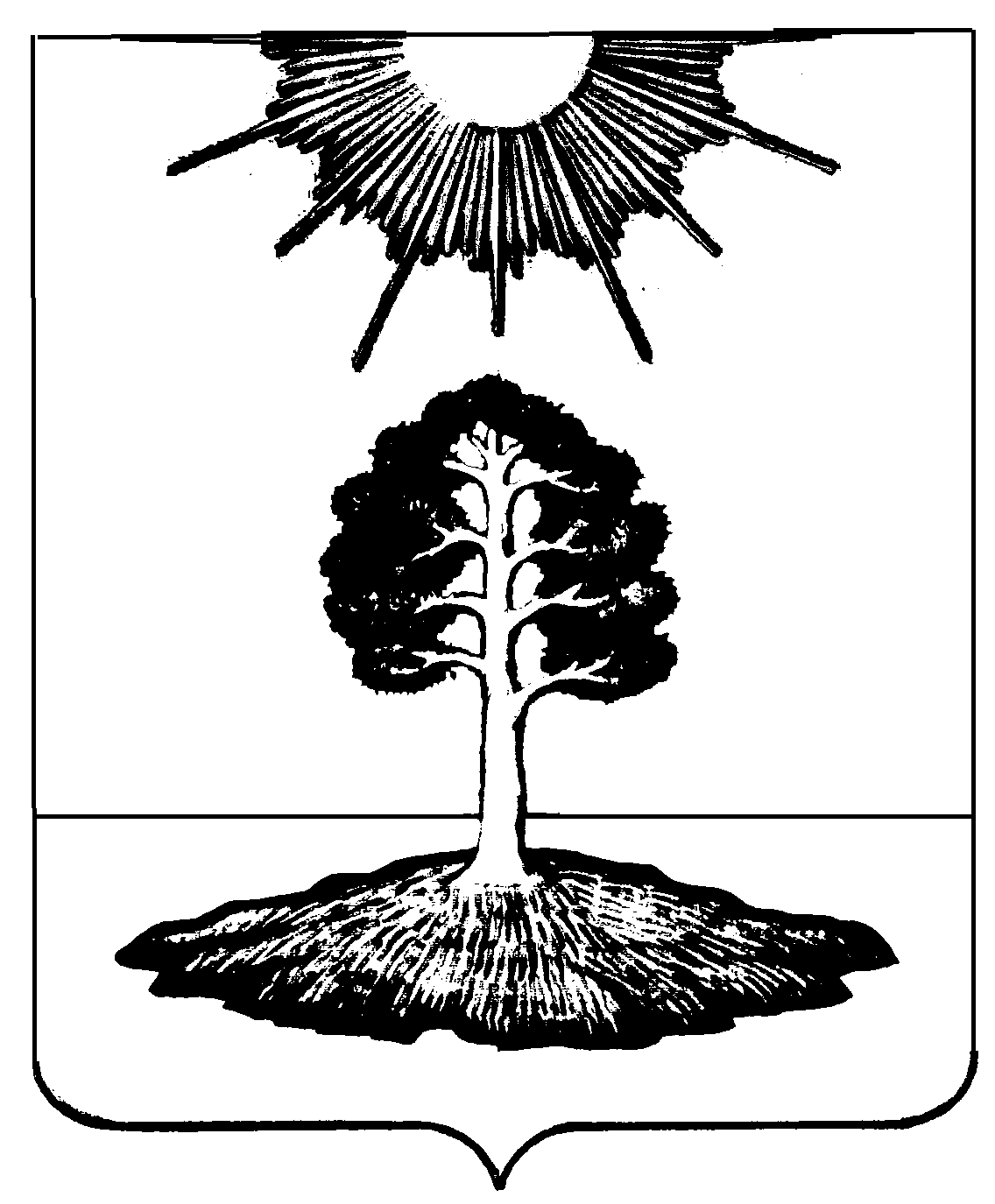 